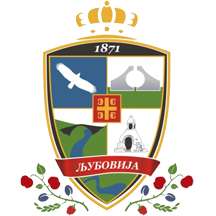 ОПШТИНА ЉУБОВИЈАОПШТИНСКА УПРАВАВојводе Мишића 45, ЉубовијаКОНКУРСНА ДОКУМЕНТАЦИЈАЗА ЈАВНУ НАБАВКУ МАЛЕ ВРЕДНОСТИИзрада Пројекта изградње зграде Центра за социјални рад „Љубовија“  ЉубовијаЈАВНА НАБАВКА број: ЈН 12/2019404-13/2020-04ЉУБОВИЈА,  фебруар 2020. годинеРепублика СрбијаОПШТИНА ЉУБОВИЈА-Општинска управа-Комисија за јавну набавкуБрој: 404-13/2020-04 28.02.2020. годинеВојводе Мишића 45Љ у б о в и ј аНа основу члана 39. и 61. Закона о јавним набавкама („Службени гласник РС“ бр. 124/12, 14/15, 68/15), члана 6. Правилника о обавезним елементима конкурсне документације у поступцима јавних набавки и начину доказивања испуњености услова („Службени гласник РС“ бр. 86/15 и 41/2019), члана 37. Правилника о ближем уређивању поступка јавне набавке за директне буџетске кориснике у општини Љубовија („Службени лист општине Љубовија“, број 1/2016 и 4/2017), Одлуке о покретању поступка јавне набавке број 404-13/2020-04 од 25.02.2020.године и Решења о образовању Комисије за јавну абавку број: 404-13/2020-04 од 25.02.2020. године, Комисија за јавну набавку припремила јеКОНКУРСНУ ДОКУМЕНТАЦИЈУза јавну набавку мале вредности –  услуга израде Пројекта изградње  зграде Центра за социјални рад „Љубовија“ Љубовија редни број ЈН 12/2020Конкурсна документација садржи:Конкурсна документација садржи укупно 72 странeI Општи подаци о набавци    Назив, адреса и интернет страница наручиоца: Општинска управа општине Љубовија, Војводе Мишића 45, 15320 Љубовија, www.ljubovija.rs  Остали подаци о наручиоцу:Шифра делатности број: 8411Матични број: 07170513ПИБ: 101302050 Врста поступка: Предметна јавна набавка се спроводи у поступку јавне набавке мале вредности у складу са Законом и подзаконским актима којима се уређују јавне набавке.Предмет јавне набавке је услуга израде Пројекта изградње зграде Центра за социјални рад „Љубовија“ Љубовија.  Није резервисана јавна набавка.Контакт лице: Милан Станојевић, дипл. просторни планер и Кирило Јовић, дипл.саоб.инж, тел. 015/561-411, факс 015/562-870, сваког радног дана (понедељак-петак) у периоду од 7 до 15 часова.II Подаци о предмету јавне набавкеОпис предмета набавке, назив и ознака из општег речника набавке: услуга израде Пројекта изградње  зграде Центра за социјални рад „Љубовија“ Љубовија, према спецификацији, пројектном задатку и условима наведеним у даљем тексту конкурсне документације.Ознака из општег речника набавке: 71320000 – услуге техничког пројектовања.Процењена вредност јавне набавке је: 800.000,00 дин без ПДВ-аIII Врста услуге, техничке карактеристике, квалитет, количина и опис услуга, начин спровођења контроле и обезбеђивање гаранције квалитета, рок извршења, евентуалне додатне услуге и сл.ПРОЈЕКТНИ ЗАДАТАК ЗА ИЗРАДУ  ПРОЈЕКТНО ТЕХНИЧКЕ ДОКУМЕНТАЦИЈЕ ЗА  ИЗГРАДЊУ ЗГРАДЕ ЦЕНТРА ЗА СОЦИЈАЛНИ РАД „ЉУБОВИЈА“ ЉУБОВИЈАОпшти подаци:Oбјекат : ЗГРАДА ЦЕНТРА ЗА СОЦИЈАЛНИ РАД „ЉУБОВИЈА“ ЉУБОВИЈА 	Локација : ЉУБОВИЈА, ОПШТИНА ЉУБОВИЈА, К.П. БРОЈ 959/1 – ДЕО КО ЧИТЛУК Инвеститор : ОПШТИНА ЉУБОВИЈА,  Улица војводе Мишића број 45, 15 320 Љубовија Класификациона ознака објеката : 122012  "V"Спратност објекта : П+1Бруто грађевинска површина :  726, 94 m2 Плански основ: ПГР Љубовија и УП за иградњу зграде Центра за социјални радПредмет набавке:ИЗРАДА ИДЕЈНОГ РЕШЕЊА (ИДР), ПРОЈЕКТА ЗА ГРАЂЕВИНСКУ ДОЗВОЛУ (ПГД) И ПРОЈЕКТА ЗА ИЗВОЂЕЊЕ (ПЗИ) ЗА ИЗГРАДЊУ ЗГРАДЕ ЦЕНТРА ЗА СОЦИЈАЛНИ РАД „ЉУБОВИЈА“ ЉУБОВИЈА САДРЖАЈ:број 0-Главна свескаброј 1-Архитектураброј 2-Конструкција и други грађевински пројектиброј 2/2 пројекат саобраћајнице и потпрних зидоваброј 3-Хидротехничке инсталацијеброј 4-Електроенергетске инсталацијеброј 5-Телекомуникационе и сигналне инсталацијеброј 6-Машинске инсталације-термотехничке инсталацијеброј 6/2 прокејат путничког лифтаброј 9-Спољно уређење са синхрон-планом инсталација и прикључакаЕлаборат енергетске ефикасностиЕлаборат заштите од пожараГлавни пројекат заштите од пожараОБАВЕЗА ИЗВРШИОЦА ПОСЛА ЈЕ СПРОВОЂЕЊЕ ПОСТУПКА ДО ДОБИЈАЊА ОДОБРЕЊА ЗА ГРАДЊУ У ЦЕОП-у (доказ о власништву, административне таксе у обједињеној процедури као и геодетску подлогу обезбеђује инвеститор). Понуда треба да укључи и цену за све потребне измене и допуне документације у току спровођења Обједињене процедуре до добијања Грађевинске дозволе, Решења о сагласнсоти Сектора за ванредне ситуације на пројектну документацију и у току верификације у Канцеларији за управљање јавним улагањима.1.2. Обилазак локације је пожељан али није обавезан. Препорука је да пројектант треба да обиђе локацију да би се детаљније упознао са условима локације.1.3. Идејно решење (ИДР) и пројекат за грађевинску дозволу (ПГД) предати у штампаној - 1 примерак и електронској верзији (dwg i pdf) a пројекат за извођење (ПЗИ) у штампаној (3 примерка) и електронској верзији (dwg i pdf). Све предмере и предрачуне предати посебно у xlsx.(Excel) и doc.(Word) формату.1.4. Потребне лиценце: Пројектантске (300, 310 или 311, 312 или 315, 314, 350, 353, 330, 333, 381), Одговарајуће Решење МУП-а РС за израду главног пројека заштите од пожара и пројектовање посебних система и мера заштите од пожара.1.5. Рок израде пројеката: 20 дана од потписивања уговора и предаје документације коју обезбеђује инвеститор за израду радне верзије ИДР-а која се шаље инвеститору на сагласност. Након добијања сагласности поднети захтев за добијање Локацијских услова. 30 дана од добијања Локацијских услова Инвеститору доставити радну верзију ПГД-а на сагласност, израдити ПГД и поднети захтев за ГД. По добијању Грађевинске дозволе изради ПЗИ у року од 30 дана и предати захтев за сагласност МУП на документцију у систему обједињне процедуре. Законска регулативаТехничку документацију урадити у складу са Законом о планирању и изградњи ("Сл. гласник РС", бр. 72/2009, 81/2009 - испр., 64/2010 – одлука УС, 24/2011, 121/2012, 42/2013 - одлука УС, 50/2013 - одлука УС, 98/2013 - одлука УС, 132/2014 и 145/2014, 83/2018, 31/2019), Правилником о садржини, начину и поступку израде и начину вршења контроле техничке  документације према класи и намени објеката („Сл. гласник РС“, бр.72/2018), Законом о заштити од пожара („Сл. гласникРС“, бр. 111/2009, 20/2015, 87/2018, 87/2018 – др. закони), Правилником о енергетској ефикасности зграда („Сл. гласник РС“, бр. 61/2011), Правилник о техничким стандардима планирања, пројектовања и изградње објеката, којима се осигурава несметано кретање и приступ особама са инвалидитетом, деци и старим особама ("Сл. гласник РС", бр. 22/2015), Закон о заштити животне средине ("Сл. гласник РС", br. 135/2004, 36/2009, 36/2009 - др. закон, 72/2009 - др. закон, 43/2011 - одлука УС, 14/2016, 76/2018, 95/2018 – др. закон и 95/2018- др. закон) и Закон о управљању отпадом (Сл. гласник РС", br. 36/2009, 88/2010, 14/2016 и 95/2018- др. закон) и Правилнику о поступању са отпадом који садржи азбест ("Сл. гласник РС", бр. 75/2010), Правилник о условима, садржини и начину издавања сертификата о енергетским својствима зграда ("Сл. гласник РС", бр. 69/2012 и 44/2018- др. закон), Правилнику о техничким захевима безбедности од пожара спољних зидова зграда ("Сл. Гласник РС", бр. 59/16, 36/17 и 6/2019)  и осталим законима и правилницима који се тичу предметног пројекта. Пројекат урадити у свему према наведеној законској регулативи, другим важећим законима и правилницима и трхничким нормативима као и Смерницама Канцеларије за управљање јавним улагањима, преко које ће се финансирати радови на изградњи.ИЗВОД ИЗ УП ЗА ИГРАДЊУ ЗГРАДЕ ЦЕНТРА ЗА СОЦИЈАЛНИ РАД-ТЕХНИЧКИ ОПИС-ЛОКАЦИЈАПланирани обухват комплекса за ЦСР је на делу катастарске парцеле 959/1 К.О. Читлук. Поред изградње објекта ЦСР, НЗС и ПИО потребно је дати и уређења простора за несметано функционисање истог са свим пратећим садржајима. За потребе комплексе неопходно је определити будућу парцелу површине 25 а 25 м2 (према предлогу парцелације), од целокупне површине кат. парцеле број 959/1 К.О. Читлук. која износи 3 ха 83 а13 ха. Спратност планираног објекта је П+1. Колски прилаз комплексу биће обезбеђен из Улице Нова 64. МИКРОЛОКАЦИЈА И ДИСПОЗИЦИЈА ОБЈЕКТА:Центар за социјални рад је лоциран у насељеном месту Љубовија. Налази се источно од центра града. Насеље и подручје око објека је са доста зеленила и добром микроклимом.ФУНКЦИОНАЛНЕ И ОБЛИКОВНЕ КАРАКТЕРИСТИКЕ ОБЈЕКТА:Функција објекта: Својим садржајем објекат задовољава потребе рада службе социјалне заштите. У објекту је планира организација три службе: Центар за социјални рад, Пензионо инвалидска служба и Нацонална служба запошљавања. За службу Центара за социјални рад пројектовати у приземљу и заузима највећи део објекта, предвиђен је за 6 запослених лица. У канцеларијама један запослен радник. За службу Пензионо инвалидске службе пројектовати две канцеларије на спрату са два радна места.За потрбе Националне службе за запошљавање на спрату пројектовати три канцеларије са  три радна места. Предвидети пријем странака у канцеларијама према намени канцеларија и потреби пријема странке.У приземљу предвидети портирницу која опслужује све службе у објекту.Приземље: Приземље се састоји од ветробрана, ходника, лифта, сале за предавања, канцеларија, архива, терасе и пратећих мокрих чворова.Нето корисна површина 286,38м2. Бруто корисна површинаје 356,73м2.Спрат:Спрат се састоји од ходника, лифта, породичне сале, канцеларија, архива, оставе и пратећих мокрих чворова. Нето корисна површина 305,00 м2. Укупна нето површина Центра за социјални рад је: 591,38 м2Укупна бруто површина Центра за социјални рад је: 726,94 м2НАПОМЕНА: Кров пројектовати као раван зелени кров.Нето површина крова Центра за социјални рад је: 299,36 м2Бруто површина крова Центра засоцијални рад је: 337,54 м2На спрату предвидети једну салу за састанке и едукативне скупове, коју могу користити све службе у објекту. Салу пројектовати да може примити 25-30 посетилаца. Салу опремити таблом и пратећом опремом за одржавање едукативних предавања.Све функционаклне целине морају имати потребне пратеће просторије.ОПИС КОНСТРУКТИВНИХ СКЛОПОВА ОБЈЕКТАТемељи: Темељење објекта је на темељним тракама бетона класе Ц25/30. Траке су ширине 60 цм, висине 40 цм. Темељни зидови и греде: Темељни зидови по обиму објекта и греде су наставак темељних трака и раде се од бетоа класе Ц25/30. Плоча на тлу: Преко уваљане подлоге у ископу насути им уваљати тwампонски слој у дебљини 30цм. Преко тампонског слоја урадтити АБ плочу дебљине 10 цм. Плоча остаје као подлога за изолацију пода на тлу. Стубови: Цео објекат је у скелетном систему конструкције са носећим стубовима 30/30 цм, од бетона класе Ц25/30. Спољни зидови: Спољни зидови су од гитер блокова дебљине 25 цм. Зидови се малтеришу унутра. Спољну страну зидова обрадити као контактну фасаду са каменом минералном вуном дебљине 20 цм. Фасадне зидове завшно обрадити у комбинацији танкослојних малтера (увучена фасадна платна) и гранитне керамике (главна фасадна платна). Преградни зидови: Преградне зидоверадити од гипскартонских плоча са потребном звучном изолцијом. Зидове у мокрим чворовима урадити од водоотпорних гипскартонских плоча. Греде: Греде са стубовима чине скелетну конструкцију објекта. Димензије греда урдити према Пројекту за изводјење са арматуром према статичком прорачуну и детаљима арматуре. Међуспратна конструкција: Међуспратна конструкција је пуна АБ плоча дебљине 20 цм, од беона класе Ц25/30, армирана према статичком порачуну и детаљима арматуре. Кровна конструкција: кровна конструкија је равна плоча са слојем за пад и свим потребним слојевима равног екстензивног зеленог крова.Пројектом конструкције дефинисати све димензије конструктивих елемената и класе бетона  кроз статичке прорачуне и детаље конструкције. Конструктивни систем и распони треба да буду одређени према планираној организацији просторија и димензијама просторија. Основни конструктивни систем армирано бетоска скелетна конструкција. Међуспратну конструкцију пројектовати као пуну армирано бетонску плочу.УНУТРАШЊА ЗАВРШНА ОБРАДАПлафон: Плафон радити од гипскартонских плоча са спуштањем на висину потребну за уградњу инсталација. Зидови: Зидове од гитер блока малтеристи и бојити дисперзивном бојом. Релевантни стандарди за зидарске радове које треба приенити код израде техничке документације и у реализацији пројекта су:Подови: Завршну обраду подова пројектовати према намени просторија: у мокрим чворовима керамичке плочице, ходнички простор гранита керамика и остале просторије  од квалитетних облога, као што је паркет или хомогене ПВЦ облоге.Столарија: Дрвену столарију урадити са дрвеним штоком и дуплошперованим крилима. СПОЉНА ЗАВРШНА ОБРАДАКровни покривач: Кров је раван зелени екстензивни. Фасадни зидови: Фасаду завршно обрадити танкослојним малтером и керамичким плочицама отпорним на спојне утицаје. Столарија: Фасадну столарију предвидети од АЛУ профила. Прозори су према потреби једнокрилни, двокрилни или фиксни. Неопходно је да АЛ рам буде од побољшаних вишекоморних профила са термопрекидом за израду фасадних прозора, врата, фасадних портала, стаклених преграда и слично. Максимална дозвољена проводљивост АЛ профила је 2.3 W/m2K или мање, а проводљивост стакла 1.1 W/m2K или мање. Стакла треба да буду трострука, унутрашње ниско емисионо, пуњено аргоном, ксеноном или криптоном. Оков сертификован на минимум 10.000 узатопних отварања, а гума за заптивање је потребно да буде трострука ЕПДМ гума. Звучна изолација треба да буде Rw,P = 45 dB. Солбанке и потпрозорске клупе предвидети од алуминијума, у боји по избору пројектанта.Улазна врата предвидети од атестираних АЛУ профила са термопрекидом и нискоемисионим стаклом пуњеним инертним гасом. Потребно је да улазна врата имају систем за аутоматско отварање. Унутрашњу столарију предвидети од атестираних АЛУ врата хладних. На одређеним местима предвидети уградњу противпожарних врата. Потребно је да кваке омогућавају лако прихватање и окретање како би их могле користити и особе са ограниченом снагом у рукама и шакама. На прозорима уградити термоизолационо стопсол стакло 4+12+4 мм, пуњеним хелијумом, а спољна врата застакљена стакоом сигурносним стаклом 6+12+6 мм, пуњним хелијумом.Све елементе фасаднр столарије усгласити са подацима из Елабората енергетске ефикасности. Боја и обрада алуминијумских профила по избору пројектанта, тако да се естетски укопи са обрадом фасаде.ХИДРОТЕХНИЧКЕ ИНСТАЛАЦИЈЕПројекат израдити према потребама израженим у Урбанистичком пројекту и Идејном решењу, Локацијским условима, сходно “Закону о планирању и изградњи”, важећим техничким прописима и нормативима, условима надлежне комуналне организације и техничким упутствима инвеститора. Планирани број запослених је 14, корисника 10, а максималан број истовремених посетилаца до 50.Снабдевање објекта водом решити преко постојећих прикључка на јавну водоводну мрежу, у свему према условима надлежне комуналне службе.Пројектант инсталација водовода за планирани објекат , дужан је да у пројекту хидрауличким прорачуном  искаже потребан пречник водоводног прикључка . Прикључак димензионисати тако да задовоље потребе свих предвиђених садржаја у оквиру парцеле .Хидрантску мрежу пројектовати као засебан систем у свему према прописима за ову врсту  објекта са уградњом посебног водомера . Предвидети посебан мерни уређај за сваку независну пословну јединицу која ће се са овог прикључка снабдевати.Инсталације водовода пројектовати од полипропилен (пластичних) водоводних цеви које на одговарајући начин антикорозивно, а по потреби и термички заштитити. Укопане цеви предвидети од ХДПЕ цеви. На мрежи предвидети потребан број пропусних вентила за затварање појединих њених делова. Припрему топле воде решити помоћу електричних акумулационих бојлера, које лоцирати непосредно код потрошача топле воде.Предвидети систем канализације за одвођење санитрно-фекалне воде и атмосферске воде.Прикључак канализације пројектовати на постојећу канализациону мрежу Ø 200 мм траса дуж Улице Нова 67  , у свему према условима надлежне комуналне службе.Пројектант унутрашњих инсталација канализације за планирани објекат , дужан је да у пројекту хидрауличким прорачуном  искаже потребан пречник канализационог прикључка . Прикључак димензионисати тако да задовоље потребе свих предвиђених садржаја у оквиру парцеле стим што пречник цеви неможе бити мањи од Ø 160 мм .Канализацију пројектовати од ПВЦ канализационих цеви.Незагађене атмосферске воде са условно чистих површина ( кровови , надстрешнице и друге некомуникацијске површине ) могу се , без претходног пречишћавања , слободно испуштати у околне зелене површине .Атмосферске воде са бетонских или асфалтних површина које служе за кретање и паркирање возила , утовар и истовар робе прикупиће се линијским сливником ( канал или ригола )  који прати нивелацију саобраћајнице и водонепропусном атмосферском канализацијом. Из кишног ревизионог силаза вода ће се усмерити у таложник и сепаратор масти и уља.Санитарне уређаје предвидети са стандардним димензијама и одговарајућом арматуром и пратећим прибором према избору инвеститора.Приликом израде овог пројекта водовода и канализације држати се пројектног задатка, важећих стандард и других прописа из предметне области.Све што није дато овом Пројектним задатком, оставља се пројектанту на слободно разматрање.ЕЛЕКТРОЕНЕРГЕТСКЕ ИНСТАЛАЦИЈЕОд електроенергетских инсталација пројектовати следеће:- инсталацију унутрашњег и спољног осветљења,- инсталацију противпаничног осветљења,- инсталацију унутрашњег развода,- инсталацију напајања прикључница и фиксних потрошача,- инсталацију за напајање централних уређаја телекомуникационих инсталација,- инсталацију за напајање термотехничких потрошача,- унутрашњу и спољашњу инсталацију заштите од атмосферског пражењења и пренапона.Напајање и развод електричне енергијеНапајање објекта електричном енергијом предвидети из спољне електроенергетске мреже, а у свему према условима надлежног електродистрибутивног предузећа.Спољна електроенергетска мрежа није предмет овог пројекта.У објекту предвидети потребан број разводних електроенергетских ормара са сигналним, командним и заштитним уређајима за надзор и управљање свим струјним колима.ОсветљењеНиво осветљености појединих просторија у објекту пројектовати у складу са нормама и препорукама узимајући у обзир ентеријер и намену сваке просторије.Применити светиљке са лед изворима светлости.Противпанично осветљење предвидети помоћу светиљки са сопственим извором напајања аутономије 3 сата.За све унутрашње просторе предвидети локалну команду укључења осветљења. Спољашњим осветљењем управљати помоћу фото осетљивог релеја и тајмера. Предвидети и могућност ручног укључења.Спољашње осветљење поставити за потребе осветљења улаза, прилаза а све према архитектонско-екстеријерском решењу.Прикључнице и технолошки потрошачиЗа потребе прикључења рачунара и осталих покретних потрошача пројектовати прикључнице са заштитним контактом за уземљење.Фиксне прикључке за технолошке потрошаче предвидети према технолошким основама инвеститора и пројектима осталих инсталација.Уземљивач и громобранска инсталацијаПредвидети громобран са хватаљкама за рано стартовање према одговарајућем степену заштите. Предвидети темељни уземљивач и спусне водове до громобранске хватаљке. Предвидети мерне спојеве у фасади, а мерач удара грома на громобрнском стубу. Предвидети систем за изједначење потенцијала са ГСИП-ом (лавом сабирноцом) на коју везати све главне разводне и подразводне ормане, опрему слабе струје и кабловске регале. За уземљење болесничке технолошке опреме предвидети посебан СИП и посебан развод проводника за изједначење потенцијала.ТЕЛЕKОМУНИKАЦИОНЕ И СИГНАЛНЕ ИНСТАЛАЦИЈЕПројектом обухватити следеће системе:-	Систем аутоматске дојаве пожара-	Систем видео надзора-	Систем озвучења -	Систем дистрибуције ТВ сигнала-	Систем рачунарско-телефонске инсталацијеПројекат урадити у складу са важећим Техничким прописима и домаћим стандардима из ове области.Систем видео надзораУ објекту је потребно предвидети нови систем видео надзора кога чине вишеканални снимачи, унутрашње и спољашње камере и монитори за надзор.Систем видео надзора у објекту предвидети тако да буде интегрисан са инсталацијом структурног каблирања. Систем видео надзора предвидети преко мрежних ИП камера постављених унутар објекта и ван њега.Пројектом предвидети и камере за надзор битних комуникација, ходнички улази у објекат и периметар објекта. Главни мониторинг предвидети код дежурне службе.У зонама постављања камера неопходно је обезбедити такав систем расвете да у потпуности и јасно осветљава комплетно видео поље.Предвидети хард дискове довољног капацитета за чување снимака не мање од месец дана. Инсталација система озвучењаОзвучење пројектовати у складу са прописима за евакуационо озвучење. На централне уређаје озвиучења довести сигнал са централе дојаве пожара, да се у случају нужде, емитује порука за евакуацију.Инсталација телефонске и рачунарске мрежеУ објекту постоји инсталација телефонско-рачунарске мреже (СКС). Овим пројектом обухватити и делове који немају СКС. Предвидети нове Рек ормане и евентуалну замену постојећих, уколико се покаже да постојећа инсталација не задовољава по важећим стандардима и прописима.У ходницима, предвидети Wireless антене.У болничким собама код сваког кревета предвидети једну телефонску прикључницу, која се поставља у болнички сет.У лекарским и сестринским собама и у канцеларијама опште намене за свако радно место пројектовати по две РЈ45 прикључнице.Нову телефонско-рачунарску мрежу предвидети за 10Gb пренос података. Активна опрема није предмет пројекта.Систем за дистрибуцију ТВ сигналаПредвидети систем дистрибуције РТВ/САТ који обухвата развод коаксијалних каблова и прикључнице у простору (канцеларије, сала за састанке, болничке собе, добе за одмор и сл.). За пријем ТВ сигнала пројектовати антенски систем и главни орман са појачавачима и главном антенском станицом. Поред сваког ТВ сета предвидети и једну рачунарску прикључницу.Пројекат система за детекцију и дојаву пожараПројектовати систем аутоматске дојаве пожара који треба да омогући откривање настанка пожара у његовој раној фази развоја, благовремено обавештавање запослених и дежурних лица о његовом настанку, као и активирање аутоматског система за гашење, како би се пожар угасио.Пројектом предвидети адресабилну противпожарну централу, ручне и аутоматске јављаче пожара, као и алармне сирене. У случају пожара предвидети извршне функције преко адресибилних модула: искључење климатизације и вентилације, обрављивање система контроле приступа, затварање противпожарних врата, обарање ПП клапни, давање команде систему озвучења за емитовање алармне поруке, давање команди лифтовима за пожарну вожњу, укључивање натпритисне вентилације у евакуационим степеништима и лифтовима и остале функције предвиђене пројектом ЗОП-а.МАШИНСКЕ ИНСТАЛАЦИЈЕ:ГрејањеХлађењеВентилацијаПутнички лифтПројекат треба да пружи оптимално решење за све просторе водећи рачуна да примењено решење буде рационално и економично у експлоатацији.Применити аутоматизовану, савремену опрему са што већим степеном ефикасности.Систем грејања урадити радијаторски или подни систем према подацима о извору енергије и условима прикључења. Пројектом предвидети и простор за смештај топотно измењивачке станице потребног капацитета  – измењивачка станица није део овог пројекта.Предвидети уградњу соларног система за загревање санитарне топле воде као резервни или допунски систем снабдевања.Климатизацију просторија обезбедити уградњом ,,СПЛИТ,, система у просторијама где је то неоходно. Прорачун топлотних губитака/добитака просторија урадити према стандарду СРПС ЕН 12831/2017.Вентилација: све просторије које немају природно проветравање (ходници, чекаонице,просторије са већим бројем људи, санитарне просторије ...) морају бити опремљање системом вентилације са рекуперацијом..Пројектовање путничких лифтова у складу са функцијама објекта и бројем корисника. Лифт мора бити доступан лицима са инвалидитетом у складу са важећим правилимаЕлаборат енергетске ефикасностиЕлаборат енергетске ефикасности урадити у свему према стандарду SRPS EN 12381. За симулацију потрошнје енергије на годишњем ниво користити одговарајући софтвер.Елаборат заштите од пожара/ главни пројекат заштите од пожара Урадити у свему према намени просторија у свему према важећим стандардима за одговарајућу намену објекта.Предвидети потребне мере и применити актуелне прописе како би се обезбедило сигурно коришћење простора, и прописна заштита свих корисника услед ванредних ситуација до којих може доћи. Потребно је придржавати се свих прописа и мера приликом пројектовања овог система за дојаву и гашење пожара.Спољно уређење са синхрон-планом инсталација и прикључакаПројектом спољног уређења дефинисати намену свих оивршина на парцели. Предвидети потребне прилазне саобраћајнице, паркинг и паркинг за особе са посебним потребама. У северном делу парцеле предвидети дечје игралиште. Синхрон планом дефинисати трасе свих прикључних водова, њихов положај и димензије према потребаним капацитетима. Решити одводњавање свих површинских вода. За уређење спољних површина продржавати се урбанистичких пројеката према подацима из постојећег урбанистичког пројекта.СМЕРНИЦЕ ЗА ИЗРАДУ ПРОЈЕКТНЕ ДОКУМЕНТАЦИЈЕНАПОМЕНА: У наставку пројектног задатка дате су опште смернице које треба применити у изради пројекте документације, према врсти и намени објекта. Део ових смерница који није примењив одредити након детаљног увида у постојеће стање објекта. Смернице које је неопходно применити Услови које је неопходно сагледати и испоштовати приликом израде Пројектно-техничке документације:Пре израде техничке документације, потребно је прибавити доказ о регулисању имовинско-правних односа за предметну парцелу и доставити доказ о томе, тј. доставити препис листа непокретности и копију плана парцеле.-Обим радоваРади обезбеђивања оптималних услова за боравак корисника и запослених, као и смањења потрошње енергије, а узевши у обзир енергетске и економске уштеде потребно је да Пројектант обухватили све позиције радова на објекту који би допринели уштеди енергије, услова комфора, безбедности коришћења објекта, смањења емисије угљен диоксида и штетних продуката сагоревања.Пројекат конструкције мора сагледадти све неопходне елементе којим се обезбеђује стабилност конструкције. У циљу постизања што боље енергетске ефикасности објеката јавне намене потребно је доставити Елаборат енергетске ефикасности према Правилнику о енергетској ефикасности зграда („Сл. Гласник РС“, бр. 61/11). Елаборат енергетске ефикасности мора да садржи варијантна решења и економску анализу сваког решења са ценом радова и периодом отплате инвестиције.Посебну пажњу посветити приступачности објеката јавне намене, чиме ће се решити равноправно учешће особа са инвалидитетом у областима друштвеног живота и како би се обезбедило равноправно уживање свих људских права и основних слобода. Предузети све одговарајуће мере да би се особама са инвалидитетом, деци и старим особама, равноправно са другима, обезбедио приступ физичком окружењу, као и другим погодностима и условима које су отворене, односно које стоје на располагању јавности. Наведене мере укључују: уклањање препрека и баријера за приступ, кретање и боравак, односно коришћење у складу са одговарајућим техничким прописима и Правилником о техничким стандардима планирања, пројектовања и изградње објеката, којима се осигурава несметано кретање и приступ особама са инвалидитетом, деци и старим особама ("Сл. гласник РС", бр. 22/2015).Елементи просторне приступачноси на које је неопходно обратити пажњу су:Прилазне стазеСавладавање висинских разликаСавладавање етажних висинских разликаРукохватиУлазна врата (аутоматска врата)Адаптација тоалетаДоступност информација неопходних за орјентацију у просторуПаркинг простор испред улаза у објекатПотребно је, приликом пројектовања, обратити посебну пажњу на заштиту животне средине, у свему према Закону о заштити животне средине ("Сл. гласник РС", br. 135/2004, 36/2009, 36/2009 - др. закон, 72/2009 - др. закон, 43/2011 - одлука УС i 14/2016) и Закон о управљању отпадом (Сл. гласник РС", br. 36/2009, 88/2010 и 14/2016) и Правилнику о поступању са отпадом који садржи азбест ("Сл. Гласник РС", бр. 75/2010).Током сагледавања радова на објекту потребно је посветити посебну пажњу процесау уклањања отпада са локације током извођења радова, те је неопходно већ у фази пројектовања сагледати отпадни материјал са количинама, према категоријама материјала. Пројектант треба да сагледа постојање опасног отпада и одреди смернице за даље прегледе, анализе и да предвиди и припреми податке за радове повезане са заштитом животне средине и управљањем отпада.Пројектом дефинисати елементе који су:класичан отпадкоји се вози на стандардну депонију,потенцијална сировина за рециклажу,материјал који се може користити за поновну употребу,материјал који се класификује као опасан отпад.На инсталацијама у објекту, потребно је рачунским путем доказати да капацитет одговара условимам кје дају надлежна предузећа. У супротном, потребно је тражити услове од надлежних органа за новим решењем прикључљња на инфраструктурне објекте.Обезбедити мере заштите од пожара, обзиром да је Законом о заштити од пожара прописана обавеза да објекати јавне намене морају да имају обезбеђене наведене мере. Предвидети све адекватне мере Елаборатом заштите од пожара, а затим израдити Главни пројекат заштите од пожара. Увођењем ових инсталација би се испунили услови из Закона о заштити од пожара у јавним објектима, чиме би се безбедност корисника подигла на виши ниво што је један од основних циљева Канцеларије за управљање јавним улагањима (Канцеларија).Пројектант је дужан да у склопу израђене техничке документације, у погледу квалитета предвиђеног материјала за уграђивање и опреме, прецизно дефинише врсту, техничке карактеристике, квалитет, количине, начин спровођења контроле и обезбеђивања гаранције квалитета, као и друге потребне елементе од значаја за извођење радова по усвојеној техничкој документацији, а који одговарају стварним потребама наручиоца.У случају да пројектант не може да опише планирану позицију на начин да буду довољно разумљиве, навођење робног знака, патента, типа или произвођача мора бити праћено речима „или одговарајуће“.Техничке спецификације су обавезан саставни део документације.Све делове Пројектне документације инкорпорирати у јединствен пројекат и предати у електронској форми (у ПДФ формату).У даљем тексту се дају смернице, сугестије и параметри према одређеној врсти радова. Текст не садржи све радове који се могу јавити на неком објекту већ карактеристичне како би се укалазло на битност одређених ствари.Архитектонско – грађевинске мереПројектном документацијом предвидети све неопходне интервенције на објекту који се тичу архитектонско-грађевинских радова:Фасадна столарија и браваријаНа овој позицији неопходно је предвидети комплетно са солбанцима, потпрозорским клупама и засенчењем. Потребно је прецизно дефинисати начин уградње, карактеристике као и максимално дозвољену вредност коефицијента пролаза топлоте за цео прозор.- Термичку изолацију фасадних зидова.Фасадне зидове термички изоловати тврдом каменом вуном минималне дебљине према подацима из Елаборату енеегетске ефикасности (ЕЕЕ). Пројектна документација мора да предвиди да се пре почетка радова на изолацији зидова узведу сви предходни радови. Радовима обухватити да се и све позииције по потреби врате у првобитно стање.Описом позиције предвидети све неопходне слојеве уз изолацију као што је парна брана, ПВЦ фолија, заштита изолације и остале могуће облоге у зависности од случаја. Све слојеве поставити преко претходно очишћене конструкције. Предвидети да се термичка изолација положи слободно без типловања за конструкцију.Термичку изолацију крова извести дебљином предвиђеном према Елаборату енергетске ефикасности.Обрада свих зидова у просторијама у објектуОписом позиција предвидети све неопходне радове који се односе на обраду зидова (глетовање, бојење, oblagawe kerami;kim plo;icama ….)Пројектном документацијом предвидети израду тротоара. Радовима предвидети одвођење воде што даље од објекта или контролисано до локације прикупљања кишне канализације. У случају унапређења квалитета заштите од атмосферске воде, тротоаре ускладити са стањем на терену.Хидротехничке инсталацијеЗа водоводну инсталацију потребно је дифинисати:начин и врсту прикључка на извор воде /водоводну мрежу / бунар...број прикључака на водоводну мрежуодлуке у случају избора алтернативних решења / резервоар / хидрофор...снабдевање топлом водом / централно / појединачно...избор типа санитарних предмета и водоводних арматураматеријали водовода /ПП цеви /ПЕ цеви...услове приликом постављања трасе разводне мреже и објекта у системупотребу за типом хидрантске мреже:унутрашњомспољашњом	хидрантском	мрежом	/са	подземним/	надземним	хидрантима Противпожарна заштита хидрантском мрежом регулисана је:законом о заштити од пожараправилником о техничким нормативима за хидрантску мрежу за гашење пожараЗа канализациону инсталацију потребно је дефинисати:прикључак на реципијент / канализациона мрежа / кишна канализација / септичка јамаодлуке у случају избора септичке јаме / непропусне / преливне / дренажнеизрада дренажне канализације – одвођење процедних вода темеља / теренаизбор типа санитарних предметапотреба за специјалним објектима / таложнице / пумпематеријали канализације /ПВЦ цеви /ПЕХД цевиЕлектроенергетске инсталацијеПројектном документацијом предвидети све неопходне радове на електроенергетским инсталацијама.Предвидети противпаничну расвету у складу са елаборатом заштите од пожара. Противпанично осветљење предвидети у зонама опште намене у складу са прописима, одговарајућег времена рада у случају прекида мрежног напајања. Предвидети инсталацију противпаничног осветљења светиљкама са сопственим извором напајања.Пројектом предвидети израду комплетне постојеће инсталације прикључница. У свим просторима предвидети потребан број општих прикључница, за потребе одржавања. Поред општих, пројектом предвидети и прикључнице за напајање појединих радних места и фиксне изводе за напајање евентуалних технолошких потрошача као и уређаја телекомуникационих инсталација. У информатичким просторијама предвидети одговарајући број зидних прикључница за напајање рачунара у облику модуларних прикључница или парапетног развода. Струјне кругове прикључница као и слободних извода у влажним просторима, поред аутоматских прекидача, штитити и заштитним уређајима диференцијалне струје.Уколико је потребно предвидети прикључнице са посебном заштитом од директног додира, ако је потребна замена према стручној процени пројектанта.Предвидети напајање за инсталације термотехничких потрошача - вентилације, климатизације, котларнице. Предвидети све неопходне елементе за напајање ових потрошача као и тамо где је потребно инсталацију централног система за надзор и управљање овим инсталацијама. Пожељно је термотехничке потрошаче прикључити на засебан разводни орман.Пројектом предвидети уземљивач за заштиту од атмосферских пражњења односно громобранску инсталацију. Пројектом предвидети унутрашњу пренапонску заштиту електроенергетске инсталације и опреме. Предвидети инсталацију изједначења потенцијала, за изједначење потенцијала и локално изједначење потенцијала које се односи на санитарне чворове и котларницу.Телекомуникационе и сигналне инсталацијеИмплементација телекомуникационих и сигналних инсталација је од великог значаја у данашње време. На тај начин се омогућава доступност корисника информацијама и комфор у раду. Пројектном документацијом овог типа инсталација предвидети у зависности од потреба објекта:довољан број прикључака за интерну компјутерску мрежу у целом бојекту,прикључке за пројекторе и рачунаре,телефонску инсталацијуинтерфонску инсталацијуинсталацију кабловског дистрибутивног система - кдсинсталацију аутоматске дојаве пожараинсталацију против провалног системаинсталација структурног кабловског системаинсталација видео надзораДефинисати постојећи прикључак на спољну телекомуникациону мрежу, место прикључка и капацитет.Концентрацију система предвидети у рек орману опремљеном са стандардном пасивном опремом за терминацију каблова. Орман предвидети у просторији са рестриктивним приступом.Активна опрема (телефонска централа, свичеви, рутер...), телефонски апарати и радне станице нису предмет пројекта.Систем видео надзора треба да обезбеди контролу улаза у објекат, спољни периметар објекта, ходнике, холове и комуникацију у самом објекту.Систем треба да омогући надгледање снимака са произвољног места у објекту или даљински. Предвидети савремене типове колор камера. Камере распоредити тако да се може извршити препознавање лица.Предвидети потпуни надзор објекта системом аутоматске дојаве пожара.Предвидети аутоматску централу, адресабилног типа, са потребним бројем адреса и потребним бројем улаза / излаза. Централа мора да садржи и резервно напајање. Аутоматске јављаче пожара предвидети у свим просторијама осим у мокрим чворима. Тип јављача изабрати према пожарној опасности и врсти пожара и ометајућих утицаја који се у простору могу јавити.Термотехничке инсталацијеУ циљу очувања животне средине, смањења потрошње енергије и повећања комфора корисника, препорука је да се предвиди:замена енергента система грејања (прелазак са фосилних горива на обновљиве изворе енергије),увођење соларних панела за загревање санитарне топле воде (СТВ) у објектима са значајном потрошњом СТВ,поправка, чишћење, испирање и бојење цевне мреже,поправка, чишћење, испирање и бојење постојећих радијатора или замена новим,постављање нових термостатских вентила са термоглавама,замена постојећих пумпи са пумпама са променљивим протоком воде,поправка или замена опреме, арматуре и цевовода у котларници/подстаници,постављање вентила за балансирање протока воде,постављање калориметара за праћење потрошње по објектима,вентилација и климатизација просторија.Приликом израде пројектне документације, пре свега, потребно је извршити прорачун потреба система грејања и хлађења објекта.Са Посебном пажњом обрадити инсталације грејанја и припреме санитарне топле воде. Примењивати савремену и аутоматизовану опрему према важећим стандардима, са што већим коефицијентом ефикасности. У случајевима када је то могуће, потребно и исплативо предвидети аутоматизовану допрему енергента, чишћење котлова, филтрацију и све остале неопходне мере за што квалитетнији коначни производ. Применити мере енергетске ефикасности.Да би се обезбедила адекватна и ефикасна дистрибуција топле воде кроз објекат предвидети циркулационе пумпе система радијаторског грејања, за сваки појединачни циркулациони круг, енергетски ефикасним пумпама са променљивим протоком воде. Предвидети и сву осталу пратећу опрему потребну за несметано функционисање, одржавање и сервисирање инсталације. Предвидети потребно електрично напајање свих елемената опреме.За локалну контролу температуре, у свим просторијама предвидети уградњу радијаторских вентила са термостатским главама. Предвидети уградњу нових радијаторских навијака. Предвидети балансне вентиле на цевној мрежи, у складу са техничким могућностима, како би се извршила хидрауличка регулација хоризонталне и вертикалне мреже и обезбедила равномерна расподела протока према захтевима грејних тела.Ради праћења потрошње топлотне енергије за грејање сваке од зграда (или делова објекта) на локацији објекта, предвидети уградњу калориметара на главним водовима сваког циркулационог круга за појединачну зграду.Опште напомене:Пројектом треба обухватити све радове који ће допринети бољим услова коришћења. Такође, понуђачи су у обавези да сарађују са надлежним службама приликом израде пројекта.НАЧЕЛНИК ОПШТИНСКЕ УПРАВЕ                                                                              Мирослав Ненадовић                  Зорица Шимић, дипл.инг.арх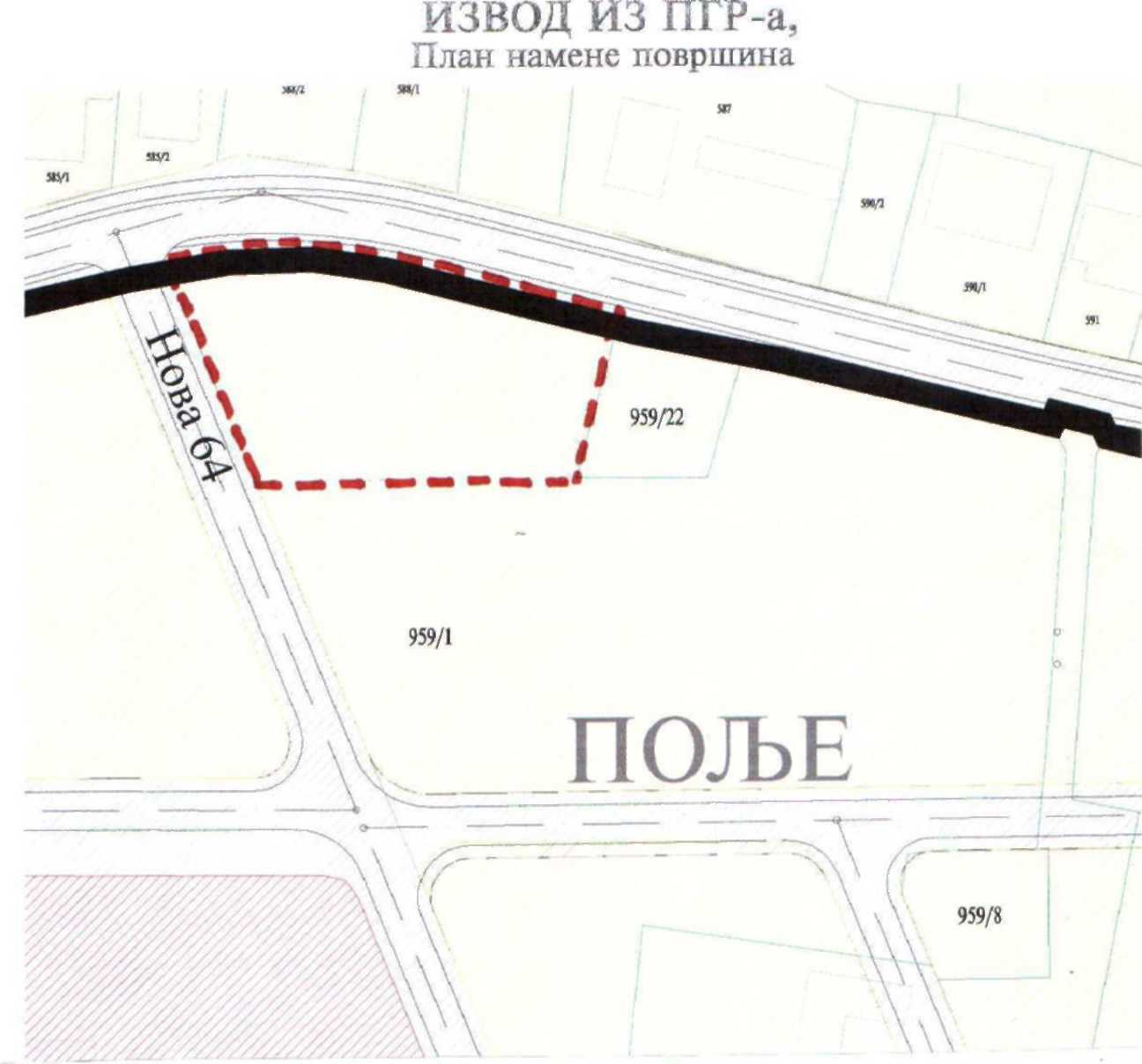 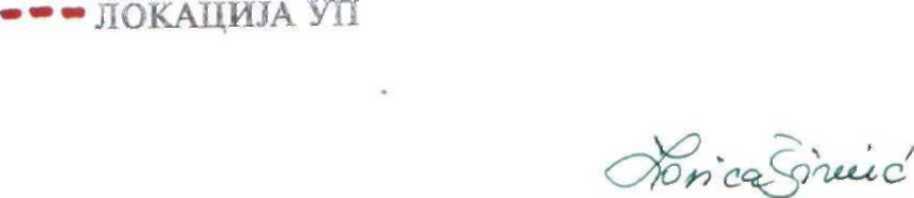 IV Услови за учешће у поступку јавне набавке из члана 75. и 76. Закона о јавним набавкама и упутство како се доказује испуњеност тих условаУ погледу обавезних услова, понуђач у поступку јавне набавке мора доказати:да је регистован код надлежног органа, односно уписан у одговарајући регистар (чл. 75. ст. 1. тач. 1) Закона),да он и његов законски заступник није осуђиван за неко од кривичних дела као члан организоване криминалне групе, да није осуђиван за кривична дела против привреде, кривична дела против животне средине, кривично дело примања или давања мита, кривично дело преваре (чл. 75. ст. 1. тач. 2) Закона), да је измирио доспеле порезе, доприносе и друге јавне дажбине у складу са прописима Републике Србије или стране државе када има седиште на њеној територији (чл. 75. ст. 1. тач. 4) Закона),да је поштовао обавезе које произлазе из важећих прописа о заштити на раду, запошљавању и условима рада, заштити животне средине, као и да нема забрану обављања делатности која је на снази у време подношења понуде (чл. 75. ст. 2. Закона).Додатни услови У погледу додатних услова, понуђач у поступку јавне набавке мора доказати:Да располаже неопходним пословним капацитетом:-  да је у претходне 3 године (период од три године до објављивања позива за подношење понуда на Порталу јавних набавки) вршио услуге израде пројеката изградње / реконструкције објеката високоградње, као и да укупна вредност закључених и реализованих уговора о вршењу предметних услуга у посматраном периоду износи минимум 1.600.000,00 без ПДВ-а;Да располаже довољним кадровским капацитетом:-  да има запослена или ангажована лица, носиоца лиценце следећих лиценци:300 или 301 и310 или 315 или 317 и314 и350 и353 и 330 и333 и381 Да je понуђач овлашћен за обављање послова израде главног пројекта заштите од пожара и за обављање послова израде пројеката стабилних система за гашење пожара и израду пројеката стабилних система за дојаву пожара.	Обилазак локације Обилазак лоакције није обавезан.Понуђачи могу извршити обилазак локације и увид у документацију, сваког радног дана од 07-15 часова, најкасније 1 дана пре отварања понуда, уз претходну најаву лицу за контакт: Милан Станојевић, дипл. просторни планер, тел. 015/561-411.Понуђач доставља писмено овлашћење којим овлашћује стручно лице да у име понуђача може да изврши обилазак локације и увид у документацију. Упутство како се доказује испуњеност услова из члана 75. и 76. Закона о јавним набавкама Испуњеност обавезних услова (члан 75. став 1. тачке 1)-4) Закона) понуђач, у складу са чланом 77. став 4. Закона о јавним набавкама, доказује писаном изјавом датом под пуном материјалном и кривичном одговорношћу. Образац Изјаве је саставни елемент конкурсне документације (Образац 2 и 2а)Испуњеност услова из члана 75. став 2. Закона, понуђач доказује достављањем потписане и оверене Изјаве о поштовању обавеза које произлазе из важећих прописа о заштити на раду, запошљавању и условима рада, заштити животне средине и непостојању забране обављања делатности која је на снази у време подношења понуде (дата Изјава представља саставни елемент конкурсне документације, Образац 3).Испуњеност додатних услова понуђач доказује достављањем следећих доказа (наведени додатни услови се не доказују Изјавом):а) списак најважнијих закључених и реализованих уговора о вршењу услуга израде пројеката изградње / реконструкције објеката високоградње у претходне 3 године (период од 3 године до објављивања позива за подношење понуда у предметном поступку јавне набавке) – референт листа и потврде референтних наручилаца о извршеним услугама  (Обрасци 4 и 5 наведени у конкурсној документацији), б) Фотокопије закључених уговора наведених у референт листи;	в) Фотокопије захтеваних личних лиценци издатих од стране Инжењерске коморе Србије или Министарства надлежног за послове грађевинарства, просторног планирања и урбанизма; г) Фотокопије Решења Министарства унутрашњих послова Републике Србије којим се понуђач мовлашћује за обављање послова израде главног пројекта заштите од пожара и за обављање послова израде пројеката стабилних система за гашење пожара и израду пројеката стабилних система за дојаву пожара.С обзиром да понуђач доставља изјаву из члана 77. став 4. Закона о јавним набавкама, наручилац може пре доношења одлуке о додели уговора, да захтева од понуђача чија је понуда оцењена као најповољнија да достави копију захтеваних доказа о испуњености обавезних услова, а може и да затражи на увид оригинал или оверену копију свих или појединих доказа о испуњености обавезних и додатних услова. Наручилац доказе може да затражи и од осталих понуђача.Ако понуђач у року од пет дана не достави захтеване доказе на претходно описан начин, наручилац ће његову понуду одбити као неприхватљиву.У случају да се наручилац определи да пре доношења одлуке о додели уговора захтева од најповољнијег понуђача достављање доказа о испуњености обавезних услова, понуђач исте доказује подношењем следећих докумената:Услов из чл. 75. ст. 1. тач. 1) Закона Доказ: Правна лица: Извод из регистра Агенције за привредне регистре, односно извод из регистра надлежног привредног суда; Предузетници: Извод из регистра Агенције за привредне регистре, односно извод из одговарајућег регистра.Услов из чл. 75. ст. 1. тач. 2) Закона Доказ: Правна лица: 1) Извод из казнене евиденције, односно уверењe Основног суда на чијем подручју се налази седиште домаћег правног лица, односно седиште представништва или огранка страног правног лица, којим се потврђује да правно лице није осуђивано за кривична дела против привреде, кривична дела против животне средине, кривично дело примања или давања мита, кривично дело преваре Напомена: Уколико уверење Основног суда не обухвата податке из казнене евиденције за кривична дела која су у надлежности редовног кривичног одељења Вишег суда, потребно је поред уверења Основног суда доставити и уверење Вишег суда на чијем подручју је седиште домаћег правног лица, односно седиште представништва или огранка страног правног лица, којом се потврђује да правно лице није осуђивано за кривична дела против привреде и кривично дело примања мита; 2) Извод из казнене евиденције Посебног одељења за организовани криминал Вишег суда у Београду, којим се потврђује да правно лице није осуђивано за неко од кривичних дела организованог криминала; 3) Извод из казнене евиденције, односно уверење надлежне полицијске управе МУП-а, којим се потврђује да законски заступник понуђача није осуђиван за кривична дела против привреде, кривична дела против животне средине, кривично дело примања или давања мита, кривично дело преваре и неко од кривичних дела организованог криминала (захтев се може поднети према месту рођења или према месту пребивалишта законског заступника). Уколико понуђач има више законских заступника дужан је да достави доказ за сваког од њих.  Предузетници и физичка лица: Извод из казнене евиденције, односно уверење надлежне полицијске управе МУП-а, којим се потврђује да није осуђиван за неко од кривичних дела као члан организоване криминалне групе, да није осуђиван за кривична дела против привреде, кривична дела против животне средине, кривично дело примања или давања мита, кривично дело преваре (захтев се може поднети према месту рођења или према месту пребивалишта).Доказ не може бити старији од два месеца пре отварања понуда. Услов из чл. 75. ст. 1. тач. 4) Закона Доказ: Уверење Пореске управе Министарства финансија да је измирио доспеле порезе и доприносе и уверење надлежне управе локалне самоуправе да је измирио обавезе по основу изворних локалних јавних прихода или потврду надлежног органа да се понуђач налази у поступку приватизације. Доказ не може бити старији од два месеца пре отварања понуда.Понуђачи који су регистровани у Регистру понуђача који води Агенција за привредне регистре не достављају доказе о испуњености услова из члана 75. ст. 1. тач. 1) до 4) ЗЈН, сходно чл. 78. ЗЈН. 	Понуђач није дужан да доставља доказе који су јавно доступни на интернет страницама надлежних органа и то:доказ из члана 75. став 1. тачка 1) ЗЈН понуђачи који су регистровани у регистру који води Агенција за привредне регистре не морају да доставе, јер је јавно доступан на интернет стреници Агенције за привредне регистре - www.apr.gov.rs . Наручилац задржава право да непосредно изврши проверу свих података из обавезних услова уколико сматра да је то неопходно. Понуђач је дужан да за подизвођаче достави доказе о испуњености обавезних услова из члана 75. став 1. тач 1) до 4) Закона о јавним набавкама. Понуду може поднети група понуђача. Сваки понуђач из групе понуђача мора да испуни обавезне услове из члана 75. став 1. тач. 1) до 4) Закона.V Критеријум за доделу уговораКритеријум за доделу уговораИзбор најповољније понуде наручилац ће извршити применом критеријума ,,најнижа понуђена цена“.Елементи критеријума, односно начин на основу којих ће наручилац извршити доделу уговора у ситуацији када постоје две или више понуда са истом понуђеном ценомУколико две или више понуда имају исту најнижу понуђену цену, као најповољнија биће изабрана понуда оног понуђача који је понудио краћи рок израде пројектне документације. У случају истог понуђеног рока израде, као најповољнија биће изабрана понуда оног понуђача који је понудио дужи рок плаћања. Уколико ни након примене горе наведеног резервног елемента критеријума није могуће донети одлуку о додели уговора, наручилац ће уговор доделити понуђачу који буде извучен путем жреба. Наручилац ће писмено обавестити све понуђаче који су поднели понуде о датуму када ће се одржати извлачење путем жреба. Жребом ће бити обухваћене само оне понуде које имају једнаку најнижу понуђену цену, исти рок испоруке и исти рок плаћања. Извлачење путем жреба наручилац ће извршити јавно, у присуству понуђача, и то тако што ће називе понуђача исписати на одвојеним папирима, који су исте величине и боје, те ће све те папире ставити у провидну кутију одакле ће извући само један папир. Понуђачу чији назив буде на извученом папиру ће бити додељен уговор. Понуђачима који не присуствују овом поступку, наручилац ће доставити записник извлачења путем жреба.VI Упутство понуђачима како да сачину понуду Подаци о језику на коме понуда мора бити састављена Понуда мора бити састављена на српском језику.Посебни захтеви у погледу начина сачињавања понуде и попуњавања образаца Понуђач је дужан да, на начин дефинисан конкурсном документацијом, попуни, потпише све обрасце из конкурсне документације.  Обрасце Понуђач мора попунити читко, односно дужан је уписати податке у, за њих предвиђена празна поља или заокружити већ дате елементе у обрасцима, тако да обрасци буду у потпуности попуњени, а садржај јасан и недвосмилен. Допуштено је електронско попуњавање образаца (на рачунару).На сваком обрасцу конкурсне документације је наведено ко је дужан да образац овери печатом и потпише и то: - Уколико понуду подноси понуђач који наступа самостално, сваки образац мора бити потписан од стране овлашћеног лица понуђача; - Уколико понуду подноси понуђач који наступа са подизвођачем, обрасци који се односе на подизвођаче могу бити потписани од стране овлашћеног лица понуђача или од стране овлашћеног лица подизвођача, изузев Изјаве о испуњавању услова из чл. 75. Закона која мора бити потписана од стране овлашћеног лица подизвођача и оверена печатом. - Уколико понуду подноси група понуђача, обрасци који се односе на члана групе могу бити потписани  од стране овлашћеног лица овлашћеног члана групе понуђача или овлашћеног лица члана групе понуђача (изузев Изјаве о испуњавању услова из чл. 75. став 1. Закона, Изјаве о поштовању обавеза из члана 75. став 2. Закона и Изјаве о независној понуди које морају бити потписане и оверене печатом од стране сваког понуђача из групе понуђача).Обрасце који су у конкретном случају непримењиви, понуђач није дужан да попуни, као ни да потпише. Понуда се сачињава у писаном облику, у једном примерку, у затвореној коверти, на обрасцу из Конкурсне документације и мора бити јасна и недвосмислена, читко попуњена и оверена и потписана од стране овлашћеног лица понуђача (лице овлашћено за заступање).Понуда мора да садржи:потписан Образац понуде – Образац 1 потписану Изјаву о испуњавању услова из члана 75. став 1. Закона – Образац 2,потписану Изјаву подизвођача о испуњавању услова из члана 75. Закона (у случају да понуђач наступа са подизвођачем) – Образац 2а, потписану Изјаву о испуњавању услова из члана 75. став 2. Закона – Образац 3,потписан Образац референт листе са потврдама референтних наручилаца – Образац 4 и Образац 5  са фотокопијама уговора наведених у референт листи,потписан Образац структуре цене са упутством како да се попуни – Образац 6,потписан Образац техничке спецификације услуга (Пројектни задатак) - Образац 7 потписан Модел уговора – Образац 8 потписан Образац трошкова припреме понуде (достављање овог обрасца није обавезно) – Образац 9,потписан Образац изјаве о независној понуди – Образац 10,потписан Образац изјаве о достављању менице за добро извршење посла – Образац 11 Фотокопија захтеване личне лиценце Фотокопије Решења Министарства унутрашњих послова Споразум учесника о заједничком подношењу понуде (у случају подношења заједничке понуде).Понуде се подносе у затвореној коверти са назнаком „Понуда – НЕ ОТВАРАТИ – јавна набавка услуга израде Пројекта изградње зграде Центра за социјални рад „Љубовија“ Љубовија, редни број ЈН 12/2020.Понуђач је дужан да на коверти назначи назив, адресу, телефон и контакт особу. Понуде се достављају путем поште или лично сваког радног дана 07,00 -15,00 часова, на адресу Наручиоца – Општинска управа општине Љубовија, Војводе Мишића 45, 15320 Љубовија.Крајњи рок за подношење понуда је 11.03.2020. године до 12,00 часова.Понуде које стигну после рока наведеног у претходном ставу сматраће се неблаговременим. Ако је поднета неблаговремена понуда, наручилац ће је по окончању поступка отварања вратити неотворену понуђачу, са назнаком да је понуда поднета неблаговремено.Место, време и начин отварања понудаЈавно отварање понуда обавиће се дана 11.03.2020. године у 12,30 часова у просторијама Општинске управе општине Љубовија, Војводе Мишића 45, Љубовија, уз присуство овлашћених представника понуђача. Поступак отварања понуда спроводи Комисија образована решењем Наручиоца.Представници понуђача који присуствују јавном отварању понуда, морају да доставе Комисији заведено и оверено овлашћење за учешће у поступку отварања предметне јавне набавке, у противном наступају као јавност и не могу предузимати активне радње у поступку (потписивање записника, истицање приговора и др). Обавештење о могућности да понуђач може да поднесе понуду за једну или више партија и упутство о начину на који понуда мора да буде поднета, уколико је предмет јавне набавке обликован у више партијаПредмет јавне набавке није обликован по партијама.  Понуда са варијантама	Понуда са варијантама није дозвољена.Начин измене, допуне и повлачења понуде понуде Понуђач може да измени, допуни или повуче понуду писаним обавештењем пре истека рока за подношење понуда.Свако обавештење о изменама, допунама или опозиву понуде се подноси у засебној затвореној коверти, на исти начин на који се доставља понуда, са назнаком “Измена понуде”, „Допуна понуде“, “Опозив понуде” или „Измена и допуна понуде“   за јавну набавку бр. 12/2020 – услуга израде Пројекта изградње зграде Центра за социјални рад „Љубовија“ Љубовија (НЕ ОТВАРАТИ). Понуђач је дужан да на коверти назначи назив, адресу, телефон и контакт особу. Измена или повлачење понуде се доставља путем поште или лично сваког радног дана 07,00 - 15,00 часова, на адресу Наручиоца – Општинска управа општине Љубовија, Војводе Мишића 45, 15320 Љубовија.Понуда не може бити измењена после истека рока за подношење понуда.Уколико се измена понуде односи на понуђену цену, цена мора бити изражена у динарском износу, а не у процентима.Понуда са подизвођачем - захтев да понуђач, уколико ангажује подизвођача, наведе у својој понуди проценат укупне вредности набавке који ће поверити подизвођачу, део предмета набавке који ће извршити преко подизвођача, као и правила поступања наручиоца у случају да се доспела потраживања преносе директно подизвођачуПонуђач је дужан да у понуди наведе да ли ће извршење јавне набавке делимично поверити подизвођачу и да наведе у својој понуди, проценат укупне вредности набавке који ће поверити подизвођачу, а који не може бити већи од 50 % као и део предмета набавке који ће извршити преко подизвођача.Ако понуђач у понуди наведе да ће делимично извршење набавке поверити подизвођачу, дужан је да наведе назив подизвођача, а уколико уговор између наручиоца и понуђача буде закључен, тај подизвођач ће бити наведен у уговору.Понуђач је дужан да наручиоцу, на његов захтев, омогући приступ код подизвођача ради утврђивања испуњености услова.Понуђач је дужан да за подизвођаче достави доказе о испуњености обавезних услова из члана 75. став 1. тач 1) до 4) Закона о јавним набавкама.Понуђач, односно добављач у потпуности одговара наручиоцу за извршење обавеза из поступка јавне набавке, односно за извршење уговорних обавеза, без обзира на број подизвођача.Наручилац може на захтев подизвођача и где природа предмета набавке то дозвољава пренети доспела потраживања директно подизвођачу, за део набавке која се извршава преко тог подизвођача.Добављач не може ангажовати као подизвођача лице које није навео у понуди. Добављач може ангажовати као подизвођача лице које није навео у понуди, ако је на страни подизвођача након подношења понуде настала трајнија неспособност плаћања, ако то лице испуњава све услове одређене за подизвођача и уколико добије претходну сагласност наручиоца.Заједничка понуда - обавештење о томе да је саставни део заједничке понуде споразум којим се понуђачи из групе међусобно и према наручиоцу обавезују на извршење јавне набавкеПонуду може поднети група понуђача. Сваки понуђач из групе понуђача мора да испуни обавезне услове из члана 75. став 1. тач. 1) до 4) Закона, а додатне услове испуњавају заједно, осим ако наручилац из оправданих разлога не одреди другачије.Саставни део заједничке понуде је споразум којим се понуђачи из групе међусобно и према наручиоцу обавезују на извршење јавне набавке, а који обавезно садржи податке о који обавезно садржи податке из члана 81. ст. 4. тач. 1) до 2) Закона и то:  податке о члану групе који ће бити носилац посла, односно који ће поднети понуду и који ће заступати групу понуђача пред наручиоцем, опис послова сваког од понуђача из групе понуђача у извршењу уговора.У складу са чланом 81. став 5. Закона, споразумом је потребно уредити и регулисати следећа питања, односно навести податке о:понуђачу који ће у име групе потписивати образце из конкурсне документације,понуђачу који ће у име групе понуђача потписати уговор, понуђачу који ће у име групе понуђача дати средство обезбеђења, понуђачу који ће издати рачун, рачуну на који ће бити извршено плаћање.Наручилац не може од групе понуђача да захтева да се повезују у одређени правни облик како би могли да поднесу заједничку понуду.Понуђачи који поднесу заједничку понуду одговарају неограничено солидарно према наручиоцу.Измене и допуне конкурсне документацијеАко у року предвиђеном за подношење понуде измени или допуни конкурсну документацију, Наручилац ће без одлагања, те измене или допуне  објавити на Порталу јавних набавки и сајту www.ljubovija.rs на коме је објављена и конкурсна документација. Понуде се припремају у складу са конкурсном документацијом и изменама и допунама конкурсне документације. Измене и допуне конкурсне документације важиће само уколико су учињене у писаној форми. Усмене изјаве или изјаве дате на било који други начин од стране Наручиоца, неће ни у ком погледу обавезивати Наручиоца. У случају измене или допуне конкурсне документације од стране наручиоца осам или мање дана пре истека рока за подношење понуда, наручилац ће продужити рок за подношење понуда.Самостално подношење понуде Понуђач може да поднесе само једну понуду, односно понуду може поднети понуђач који наступа самостално.Понуђач који је самостално поднео понуду, не може истовремено да учествује у заједничкој понуди или као подизвођач, нити исто лице може учествовати у више заједничких понуда. Наручилац је дужан да одбије све понуде које су поднете супротно наведеној забрани. Начин и услови плаћања, рок израде пројектне документације, рок важења понудеПлаћање се врши уплатом на рачун понуђача (извршиоца услуге), року од максимално 45 дана од завршетка посла и испостављања рачуна. Понуђачу није дозвољено да захтева аванс.	Рок израде пројектне документације:  Рок израде Идејног решења: максимално 20 дана од достављања комплетне документације од НаручиоцаРок за израду Пројекта за грађевинску дозволу: максимално 30 дана од издавања локацијских условаРок за израду Пројекта за извођење: максимално 30 дана од издавања грађевинске дозволе Рок важења понуде је минимум 60 дана од дана јавног отварања понуда (за сваку партију).	   У случају да понуђач наведе краћи рок важења понуде, понуда ће бити одбијена, као неодговарајућа.У случају истека рока важења понуде, наручилац је дужан да у писаном облику затражи од понуђача продужење рока важења понуде. Понуђач који прихвати захтев за продужење рока важења понуде не може мењати понуду.Валута и цена у понуди;Цене у понуди се исказују у динарима, без пореза на додату вредност (ПДВ) и са ПДВ-ом, као и са урачунатим свим трошковима које понуђач има у реализацији предметне јавне набавке.За оцену понуде узимаће се у обзир укупна понуђена цена без пореза на додату вредност.Цене које понуди понуђач биће фиксне током извршења уговора.Ако је у понуди исказана неуобичајено ниска цена, наручилац ће поступити у складу са чланом 92. Закона о јавним набавкама.Подаци о врсти, садржини, начину подношења, висини и роковима обезбеђења испуњења обавеза понуђачаИзабрани понуђач је дужан да приликом потписивања уговора или најкасније 3 (три) дана од потписавања достави бланко сопствену меницу за добро извршење посла у износу од 10% вредности уговора (без ПДВ-а), са попуњеним и овереним меничним овлашћењем и роком важења 20 дана дужим од уговореног рока за извршење посла. Меница мора бити безусловна и платива на први позив, са клаузулом „без протеста“. Ако се за време трајања уговора промене рокови за извршење уговорне обавезе, средство обезбеђења за добро извршење посла мора да се продужи. Уз меницу за добро извршење посла мора бити достављена и оверена копија картона депонованих потписа, издатог од стране пословне банке. Картон депонованих потписа који се прилаже мора да буде издат од пословне банке коју понуђач наводи у меничном овлашћењу – писму.Потребно је уз меницу доставити и потврду да је меница евидентирана у регистру меница и овлашћења који води НБС (попуњен захтев за регистрацију менице). Меница треба да буду оверена печатом и потписана од стране лица овлашћеног за заступање у десном доњем углу на претпоследњој линији. Потпис овлашћеног лица на меници и меничном овлашћењу – писму мора бити идентичан са потписом или потписима са картона депонованих потписа. У случају промене лица овлашћеног за заступање менично овлашћење – писмо остаје на снази. По извршењу свих уговорних обавеза понуђача средства финансијског обезбеђења ће бити враћена.Поверљиви подаци Предметна набавка не садржи поверљиве информације које наручилац ставља на располагање.Додатне информације и појашњења Заинтересовано лице може, у писаном облику, тражити од Наручиоца додатне информације или појашњења у вези са припремањем и подношењем понуде, најкасније пет дана пре истека рока за подношење понуде, при чему може да укаже и на евентуално уочене недостатке и неправилности у конкурсној документацији. Особа за контакт је Ана Радоичић, телефон: 015/561-411, факс: 015/562-870, e-mail: nabavke@ljubovija.rs, сваког радног дана 07.00 – 15.00 часова.Наручилац ће у року од 3 (три) дана од дана пријема захтева за додатним информацијама или појашњењима конкурсне документације, одговор објавити на Порталу јавних набавки и на својој интернет страници.Тражење додатних информација или појашњења телефоном није дозвољено.Комуникација Комуникација се у поступку јавне набавке и у вези са обављањем послова јавних набавки одвија писаним путем, односно путем поште, електронске поште или факсом.Ако је документ из поступка јавне набавке достављен од стране наручиоца или понуђача путем електронске поште или факсом, страна која је извршила достављање дужна је да од друге стране захтева да на исти начин потврди пријем тог документа, што је друга страна дужна и да учини када је то неопходно као доказ да је извршено достављање.Додатна објашњења од понуђача после отварања понуда, контрола код понуђача и подизвођача Наручилац може писаним путем да захтева од понуђача додатна објашњења која ће му помоћи при прегледу, вредновању и упоређивању понуда, а може да врши и контролу (увид) код понуђача,  односно његових подизвођача. Наручилац може, уз сагласност понуђача, да изврши исправке рачунских грешака уочених приликом разматрања понуде по окончаном поступку оварања понуда. У случају разлике између јединичне и укупне цене, меродавна је јединична цена. Ако се понуђач не сагласи са исправком рачунских грешака, Наручилац ће његову понуду одбити као неприхватљиву.Ако наручилац оцени да понуда садржи неуобичајено ниску цену, дужан је да од понуђача захтева детаљно образложење свих њених саставних делова које сматра меродавним, а нарочито наводе у погледу економике начина градње, производње или изабраних техничких решења, у погледу изузетно повољних услова који понуђачу стоје на располагању за извршење уговора или у погледу оригиналности производа, услуга или радова које понуђач нуди. Неуобичајено ниска цена у смислу овог закона је понуђена цена која значајно одступа у односу на тржишно упоредиву цену и изазива сумњу у могућност извршења јавне набавке у складу са понуђеним условима. Разлози због којих понуда може бити одбијена Наручилац може одбити понуду уколико поседује доказ да је понуђач у претходне три године пре објављивања позива за подношење понуда у поступку јавне набавке:поступао супротно забрани из члана 23. и 25. Закона о јавним набавкама;учинио повреду конкуренције;доставио неистините податке у понуди или без оправданих разлога одбио да закључи уговор о јавној набавци, након што му је уговор додељен,одбио да достави доказе и средства обезбеђења на ша се у понуди обавезао.Наручилац може да одбије понуду уколико поседује доказ који потврђује да понуђач није испуњавао своје обавезе по раније закљученим уговорима о јавним набавкама који су се односили на исти предмет набавке, за период од претходне три године пре објављивања позива за подношење понуда. Доказ може бити: правоснажна судска одлука или коначна одлука другог надлежног органа;исправа о реализованом средству обезбеђења испуњења обавеза у поступку јавне набавке или испуњења уговорних обавеза;исправа о наплаћеној уговорној казни;рекламације потрошача, односно корисника, ако нису отклоњене у уговореном року;извештај надзорног органа о изведеним радовима који нису у складу са пројектом, односно уговором;изјава о раскиду уговора због неиспуњења битних елемената уговора дата на начин и под условима предвиђеним законом којим се уређују облигациони односи;доказ о ангажовању на извршењу уговора о јавној набавци лица која нису означена у понуди као подизвођачи, односно чланови групе понуђача;други одговарајући доказ примерен предмету јавне набавке, који се односи на испуњење обавеза у ранијим поступцима јавне набавке или по раније закљученим уговорима о јавним набавкама.Наручилац може одбити понуду ако поседује правноснажну судску одлуку или коначну одлуку другог надлежног органа, која се односи на поступак који је спровео или уговор који је закључио и други наручилац акоје предмет јавне набавке истоврстан.Наручилац ће одбити понуду ако неприхватљива, тј. ако не испуњава услове дефинисане чланом 3. тачком 33) Закона о јавним набавкама.Прихватљива понуда је понуда која је благовремена, коју наручилац није одбио због битних недостатака, која је одговарајућа, која не ограничава, нити условљава права наручиоца или обавезе понуђача и која не прелази износ процењене вредности јавне набавке.На основу члана 106. Закона, наручилац ће одбити понуду ако садржи битне недостатке и то ако:понуђач не докаже да испуњава обавезне услове за учешће;понуђач не докаже да испуњава додатне услове;понуђач не достави тражено средство обезбеђења;4)	је понуђени рок важења понуде краћи од прописаног;5)	понуда садржи друге недостатке због којих није могуће утврдити стварну садржину понуде или није могуће упоредити је са другим понудама.Рок за доношење одлукеНаручилац ће одлуку о додели уговора донети најкасније у року од 10 дана од дана јавног отварања понуда.Захтев за заштиту права понуђача Захтев за заштиту права може да поднесе понуђач, односно заинтересовано лице, који има интерес за доделу уговора у конкретном поступку јавне набавке и који је претрпео или би могао да претрпи штету због поступања наручиоца противно одредбама Закона. Захтев за заштиту права подноси се наручиоцу, а копија се истовремено доставља Републичкој комисији. Захтев за заштиту права се доставља непосредно или препорученом пошиљком са повратницом. Захтев за заштиту права се може поднети у току целог поступка јавне набавке, против сваке радње наручиоца, осим уколико Законом није другачије одређено. О поднетом захтеву за заштиту права наручилац објављује обавештење на Порталу јавних набавки и на својој интернет страници, најкасније у року од 2 дана од дана пријема захтева.Уколико се захтевом за заштиту права оспорава врста поступка, садржина позива за подношење понуда или конкурсне документације, захтев ће се сматрати благовременим уколико је примљен од стране наручиоца најкасније 3 дана пре истека рока за подношење понуда, без обзира на начин достављања и уколико је подносилац захтева у складу са чланом 63. став 2. Закона указао наручиоцу на евентуалне недостатке и неправилности, а наручилац исте није отклонио.Захтев за заштиту права којим се оспоравају радње које наручилац предузме пре истека рока за подношење понуда, а након истека рока из претходног пасуса, сматраће се благовременим уколико је поднет најкасније до истека рока за подношење понуда.После доношења одлуке о додели уговора из чл. 108. Закона или одлуке о обустави поступка јавне набавке из чл. 109. Закона, рок за подношење захтева за заштиту права је 5 дана од дана објављивања одлуке на Порталу јавних набавки. Захтевом за заштиту права не могу се оспоравати радње наручиоца предузете у поступку јавне набавке ако су подносиоцу захтева били или могли бити познати разлози за његово подношење пре истека рока за подношење захтева, а подносилац захтева га није поднео пре истека тог рока. Ако је у истом поступку јавне набавке поново поднет захтев за заштиту права од стране истог подносиоца захтева, у том захтеву се не могу оспоравати радње наручиоца за које је подносилац захтева знао или могао знати приликом подношења претходног захтева. Захтев за заштиту права не задржава даље активности наручиоца у поступку јавне набавке у складу са одредбама 150. Закона.Наручилац може да одлучи да заустави даље активности у случају подношења захтева за заштиту права, при чему је дужан да у обавештењу о поднетом захтеву за заштиту права наведе да зауставља даље активности у поступку јавне набавке.Подносилац захтева је дужан да на рачун буџета Републике Србије уплати таксу у изнoсу од 60.000,00 динара на следећи начин:број рачуна: 840-30678845-06,шифра плаћања: 153 или 253,позив на број: 12-2020,сврха уплате: Такса за ЗЗП; назив наручиоца: Општинска управа општине Љубовија; ЈН 12/2020;назив уплатиоца;корисник: буџет Републике Србије.Детаљно упутство о уплати таксе се може преузети са web адресе:http://www.kjn.gov.rs/ci/uputstvo-o-uplati-republicke-administrativne-takse.htmПоступак заштите права понуђача регулисан је одредбама чл. 138. - 167. Закона.Рок за закључење уговора Уговор о јавној набавци наручилац ће доставити понуђачу којем је додељен уговор у року од 8 дана од дана протека рока за подношење захтева за заштиту права из члана 149. Закона. Уколико је поднета само једна понуда наручилац може закључити уговор пре истека рока за подношење захтева за заштиту права, у складу са чланом 112. став 2. тачка 5) Закона.У случају да понуђач чија је понуда изабрана као најповољнија одбије да закључи уговор, наручилац може закључити уговор са првим следећим најповољнијим понуђачем.У складу са Законом о привредним друштвима („Службени гласник Републике Србије“, број: 36/2011, 99/2011, 83/2014 - др. закон, 5/2015 и 44/2018), не постоји обавеза употребе печата од стране привредних друштава и предузетника. Из тог разлога не постоји обавеза оверавања печатом образаца из Конкурсне документације, али исти морају бити потписани од стране лице овлашћеног за заступање. Понуђач који не користи печат у пословању дужан је да достави копију ОП обрасца – оверени потписи  лица овлашћених за заступање, за свако лице које потписује обрасце конкурсне документације (понуђач, подизвођач и члан заједничке понуде). ОБРАЗАЦ 1 – ОБРАЗАЦ ПОНУДЕ ПОДАЦИ О ПОНУЂАЧУПОНУДУ ПОДНОСИ: ПОДАЦИ О ПОДИЗВОЂАЧУНапомена: Табелу „Подаци о подизвођачу“ попуњавају само они понуђачи који подносе  понуду са подизвођачем, а уколико има већи број подизвођача од места предвиђених у табели, потребно је да се наведени образац копира у довољном броју примерака, да се попуни и достави за сваког подизвођача.ПОДАЦИ О УЧЕСНИКУ У ЗАЈЕДНИЧКОЈ ПОНУДИНапомена: Табелу „Подаци о учеснику у заједничкој понуди“ попуњавају само они понуђачи који подносе заједничку понуду, а уколико има већи број учесника у заједничкој понуди од места предвиђених у табели, потребно је да се наведени образац копира у довољном броју примерака, да се попуни и достави за сваког понуђача који је учесник у заједничкој понуди.ПОНУДА П О Н У Д АЗА ЈАВНУ НАБАВКУ:Услуга израде Пројекта изградње зграде Центра за социјални рад „Љубовија“ Љубовија Број јавне набавке: 12/2020Број понуде: ___________________  	Датум понуде: _______________________                    (заводни број понуђача)ВРЕДНОСТ ПОНУДЕ:РОК ИЗВРШЕЊА УСЛУГЕ: Рок за израду Идејног решења: _________ календарских дана (максимално 20 дана) од достављања комплетне документације од Наручиоца.Рок за израду Пројекта за грађевинску дозволу: ________ календарски дана (максимално 30 дана) од издавања локацијских услова.Рок за израду Пројекта за извођење: ________ календарских дана (максимално 30 дана) од издавања грађевинске дозволе. УСЛОВИ ПЛАЋАЊА:Плаћање се врши у року од _________ дана од завршетка посла и испостављања рачуна (максимално 45 дана). Понуђачу није дозвољено да захтева аванс.ВАЖНОСТ ПОНУДЕ: ______ (минимум 60) дана од дана отварања понуде.ПОДАЦИ О ПРОЦЕНТУ УКУПНЕ ВРЕДНОСТИ НАБАВКЕ КОЈИ ЋЕ ПОВЕРИТИ ПОДИЗВОЂАЧУ И ДЕО ПРЕДМЕТА НАБАВКЕ КОЈИ ЋЕ ИЗВРШИТИ ПРЕКО ПОДИЗВОЂАЧА:/ табелу треба попунити само у случају подизвођача/НАПОМЕНА ПОНУЂАЧА: ________________________________________________________________________________________________________________________________________________________________________________________________________________________________________________________________________________________________________________________________________________________________________________________________________________________________________________________________________________________________________________________________________________________________________________________    Датум:                                                                                                           _________________. године                                             Потпис овлашћеног  лица                                                                             М.П.           _______________________ОБРАЗАЦ 2 – ИЗЈАВА ПОНУЂАЧА О ИСПУЊАВАЊУ УСЛОВА ИЗ ЧЛ. 75. СТАВ 1 ЗАКОНА У ПОСТУПКУ ЈАВНЕ НАБАВКЕ МАЛЕ ВРЕДНОСТИУ складу са чланом 77. став 4. Закона о јавним набавкама („Службени гласник РС“ бр. 124/2012, 14/2015, 68/2015), под пуном материјалном и кривичном одговорношћу, као заступник понуђача, дајем следећуИ З Ј А В УПонуђач _________________________________________, са пословном седиштем у _____________________, улица ____________________________ бр. ___, испуњава обавезне услове дефинисане конкурсном документацијом у поступку јавне набавке мале вредности - Услуга израде Пројекта изградње зграде Центра за социјални рад „Љубовија“ Љубовија, редни број ЈН 12/2020, тј. услове наведене у члану 75. став 1. Закона о јавним набавкама („Службени гласник РС“ бр. 124/2012, 14/2015, 68/2015) и то:Понуђач је регистован код надлежног органа, односно уписан у одговарајући регистар;Понуђач и његов законски заступник није осуђиван за неко од кривичних дела као члан организоване криминалне групе, није осуђиван за кривична дела против привреде, кривична дела против животне средине, кривично дело примања или давања мита, кривично дело преваре;Понуђач је измирио доспеле порезе, доприносе и друге јавне дажбине у складу са прописима Републике Србије или стране државе када има седиште на њеној територији.	               Потпис овлашћеног  лицаМесто: __________________                                                 Датум: ____________. године                                                 M.П.         _______________________Напомена:Уколико понуду подноси група понуђача, Изјава мора бити потписана од стране овлашћеног лица сваког понуђача из групе понуђача.ОБРАЗАЦ 2а – ИЗЈАВА ПОДИЗВОЂАЧА О ИСПУЊАВАЊУ УСЛОВА ИЗ ЧЛ. 75. ЗАКОНА У ПОСТУПКУ ЈАВНЕ НАБАВКЕ МАЛЕ ВРЕДНОСТИУ складу са чланом 77. став 4. Закона о јавним набавкама („Службени гласник РС“ бр. 124/2012, 14/2015, 68/2015), под пуном материјалном и кривичном одговорношћу, као заступник подизвођача, дајем следећуИ З Ј А В УПодизвођач _________________________________________, са пословном седиштем у _____________________, улица ____________________________ бр. ___, испуњава обавезне услове из члана 75. Закона о јавним набавкама („Службени гласник РС“ бр. 124/2012, 14/2015, 68/2015), односно услове дефинисане конкурсном документацијом у поступку јавне набавке мале вредности – Услуга израде Пројекта изградње зграде Центра за социјални рад „Љубовија“ Љубовија, редни број ЈН 12/2020 и то:Подизвођач је регистован код надлежног органа, односно уписан у одговарајући регистар;Подизвођач и његов законски заступник није осуђиван за неко од кривичних дела као члан организоване криминалне групе, није осуђиван за кривична дела против привреде, кривична дела против животне средине, кривично дело примања или давања мита, кривично дело преваре;Подизвођач је измирио доспеле порезе, доприносе и друге јавне дажбине у складу са прописима Републике Србије или стране државе када има седиште на њеној територији,Подизвођач је поштовао обавезе које произлазе из важећих прописа о заштити на раду, запошљавању и условима рада, заштити животне средине и нема забрану обављања делатности која је на снази у време подношења понуде за предметну јавну набавку.	               Потпис овлашћеног  лицаМесто: __________________                                                 Датум: ____________. године                                                 M.П.         _______________________Напомена:Уколико понуђач подноси понуду са подизвођачем, Изјава мора бити потписана од стране овлашћеног лица подизвођача.ОБРАЗАЦ 3 - ИЗЈАВА О ПОШТОВАЊУ ОБАВЕЗА ИЗ ЧЛАНА 75. СТАВ 2. ЗАКОНА О ЈАВНИМ НАБАВКАМАУ вези члана 75. став 2. Закона о јавним набавкама („Службени гласник РС“ бр. 124/2012, 14/2015, 68/2015), као заступник понуђача дајем следећу И З Ј А В УПонуђач______________________________________________________________(навести назив понуђача) у поступку јавне набавке мале вредности - Услуга израде Пројекта изградње зграде Центра за социјални рад „Љубовија“ Љубовија, редни број ЈН 12/2020, поштовао је обавезе које произлазе из важећих прописа о заштити на раду, запошљавању и условима рада, заштити животне средине и нема забрану обављања делатности која је на снази у време подношења понуда.          Датум 		              Понуђач_______________________                       М.П.                               ____________________Напомена: Уколико понуду подноси група понуђача, Изјава мора бити потписана од стране овлашћеног лица сваког понуђача из групе понуђача.ОБРАЗАЦ 4 - СПЕЦИФИКАЦИЈА РЕФЕРЕНТНЕ ЛИСТЕ Понуђач ___________________________________________________________________ са седиштем у _______________________, под пуном материјалном и кривичном одговорношћу доставља:РЕФЕРЕНТ ЛИСТА - СПИСАК ИЗВРШЕНИХ УСЛУГА ПРОЈЕКТОВАЊАНапомена: Референтну листу ископирати у довољном броју примерака. Наручилац задржава право да провери истинитост увидом у документацију понуђача и код наведених наручилаца.	               Потпис овлашћеног  лицаДатум:                                                 _____________. године                                                 M.П.         _______________________ОБРАЗАЦ 5 -  ПОТВРДА О ЗАКЉУЧЕНИМ УГОВОРИМА ПОТВРДА О ЗАКЉУЧЕНИМ И РЕАЛИЗОВАНИМ УГОВОРИМА	Овим потврђујемо да су током претходне 3 (три) године са фирмом: ___________________________________________________________________________ 					(назив понуђача) закључени и реализовани следећи уговори о вршењу услуга израде пројеката изградње/реконструкције објеката висикоградње:Понуђач је наступао: 1. Самостално   2. Као подизвођач   3. Као члан заједничке понуде (заокружити 1, 2 или 3)Потврда се издаје ради учешћа у поступку јавне набавке и за друге сврхе се не може користити.потврду ископирати у довољном броју примерака оверених од стране наручилаца радова и доставити фотокопиране;вредности из оверених потврда унети у спецификацију референтне листе и доставити уз понуду;потврда може бити издата и на меморандуму наручиоца, али мора садржати све елементе обрасца потврде о закљученим уговорима.Датум:								  Потпис овлашћеног  лица_____________. године			     М.П.	  _______________________ ОБРАЗАЦ 6 – ОБРАЗАЦ СТРУКТУРЕ ЦЕНЕ СА УПУТСТВОМ КАКО ДА СЕ ПОПУНИ Упутство за попуњавање обрасца структуре цене:у колони 3. уписати укупну вредност пројектне документације без ПДВ-а,у колони 4. уписати износ обрачунатог ПДВ-а, након обрачунавања ПДВ-а, у последњој колони табеле навести укупну вредност пројектне документације са ПДВ-ом.У _____________,_____________. године								  Потпис овлашћеног лица						М.П                _______________________ОБРАЗАЦ 7 – ТЕХНИЧКА СПЕЦИФИКАЦИЈА УСЛУГА                              (ПРОЈЕКТНИ ЗАДАТАК) ПРОЈЕКТНИ ЗАДАТАК ЗА ИЗРАДУ  ПРОЈЕКТНО ТЕХНИЧКЕ ДОКУМЕНТАЦИЈЕ ЗА  ИЗГРАДЊУ ЗГРАДЕ ЦЕНТРА ЗА СОЦИЈАЛНИ РАД „ЉУБОВИЈА“ ЉУБОВИЈАОпшти подаци:Oбјекат : ЗГРАДА ЦЕНТРА ЗА СОЦИЈАЛНИ РАД „ЉУБОВИЈА“ ЉУБОВИЈА 	Локација : ЉУБОВИЈА, ОПШТИНА ЉУБОВИЈА, К.П. БРОЈ 959/1 – ДЕО КО ЧИТЛУК Инвеститор : ОПШТИНА ЉУБОВИЈА,  Улица војводе Мишића број 45, 15 320 Љубовија Класификациона ознака објеката : 122012  "V"Спратност објекта : П+1Бруто грађевинска површина :  726, 94 m2 Плански основ: ПГР Љубовија и УП за иградњу зграде Центра за социјални радПредмет набавке:ИЗРАДА ИДЕЈНОГ РЕШЕЊА (ИДР), ПРОЈЕКТА ЗА ГРАЂЕВИНСКУ ДОЗВОЛУ (ПГД) И ПРОЈЕКТА ЗА ИЗВОЂЕЊЕ (ПЗИ) ЗА ИЗГРАДЊУ ЗГРАДЕ ЦЕНТРА ЗА СОЦИЈАЛНИ РАД „ЉУБОВИЈА“ ЉУБОВИЈА САДРЖАЈ:број 0-Главна свескаброј 1-Архитектураброј 2-Конструкција и други грађевински пројектиброј 2/2 пројекат саобраћајнице и потпрних зидоваброј 3-Хидротехничке инсталацијеброј 4-Електроенергетске инсталацијеброј 5-Телекомуникационе и сигналне инсталацијеброј 6-Машинске инсталације-термотехничке инсталацијеброј 6/2 прокејат путничког лифтаброј 9-Спољно уређење са синхрон-планом инсталација и прикључакаЕлаборат енергетске ефикасностиЕлаборат заштите од пожараГлавни пројекат заштите од пожараОБАВЕЗА ИЗВРШИОЦА ПОСЛА ЈЕ СПРОВОЂЕЊЕ ПОСТУПКА ДО ДОБИЈАЊА ОДОБРЕЊА ЗА ГРАДЊУ У ЦЕОП-у (доказ о власништву, административне таксе у обједињеној процедури као и геодетску подлогу обезбеђује инвеститор). Понуда треба да укључи и цену за све потребне измене и допуне документације у току спровођења Обједињене процедуре до добијања Грађевинске дозволе, Решења о сагласнсоти Сектора за ванредне ситуације на пројектну документацију и у току верификације у Канцеларији за управљање јавним улагањима.1.2. Обилазак локације је пожељан али није обавезан. Препорука је да пројектант треба да обиђе локацију да би се детаљније упознао са условима локације.1.3. Идејно решење (ИДР) и пројекат за грађевинску дозволу (ПГД) предати у штампаној - 1 примерак и електронској верзији (dwg i pdf) a пројекат за извођење (ПЗИ) у штампаној (3 примерка) и електронској верзији (dwg i pdf). Све предмере и предрачуне предати посебно у xlsx.(Excel) и doc.(Word) формату.1.4. Потребне лиценце: Пројектантске (300, 310 или 311, 312 или 315, 314, 350, 353, 330, 333, 381), Одговарајуће Решење МУП-а РС за пројектовање посебних система и мера заштите од пожара.1.5. Рок израде пројеката: 20 дана од потписивања уговора и предаје документације коју обезбеђује инвеститор за израду радне верзије ИДР-а која се шаље инвеститору на сагласност. Након добијања сагласности поднети захтев за добијање Локацијских услова. 30 дана од добијања Локацијских услова Инвеститору доставити радну верзију ПГД-а на сагласност, израдити ПГД и поднети захтев за ГД. По добијању Грађевинске дозволе изради ПЗИ у року од 30 дана и предати захтев за сагласност МУП на документцију у систему обједињне процедуре. Законска регулативаТехничку документацију урадити у складу са Законом о планирању и изградњи ("Сл. гласник РС", бр. 72/2009, 81/2009 - испр., 64/2010 – одлука УС, 24/2011, 121/2012, 42/2013 - одлука УС, 50/2013 - одлука УС, 98/2013 - одлука УС, 132/2014 и 145/2014, 83/2018, 31/2019), Правилником о садржини, начину и поступку израде и начину вршења контроле техничке  документације према класи и намени објеката („Сл. гласник РС“, бр.72/2018), Законом о заштити од пожара („Сл. гласникРС“, бр. 111/2009, 20/2015, 87/2018, 87/2018 – др. закони), Правилником о енергетској ефикасности зграда („Сл. гласник РС“, бр. 61/2011), Правилник о техничким стандардима планирања, пројектовања и изградње објеката, којима се осигурава несметано кретање и приступ особама са инвалидитетом, деци и старим особама ("Сл. гласник РС", бр. 22/2015), Закон о заштити животне средине ("Сл. гласник РС", br. 135/2004, 36/2009, 36/2009 - др. закон, 72/2009 - др. закон, 43/2011 - одлука УС, 14/2016, 76/2018, 95/2018 – др. закон и 95/2018- др. закон) и Закон о управљању отпадом (Сл. гласник РС", br. 36/2009, 88/2010, 14/2016 и 95/2018- др. закон) и Правилнику о поступању са отпадом који садржи азбест ("Сл. гласник РС", бр. 75/2010), Правилник о условима, садржини и начину издавања сертификата о енергетским својствима зграда ("Сл. гласник РС", бр. 69/2012 и 44/2018- др. закон), Правилнику о техничким захевима безбедности од пожара спољних зидова зграда ("Сл. Гласник РС", бр. 59/16, 36/17 и 6/2019)  и осталим законима и правилницима који се тичу предметног пројекта. Пројекат урадити у свему према наведеној законској регулативи, другим важећим законима и правилницима и трхничким нормативима као и Смерницама Канцеларије за управљање јавним улагањима, преко које ће се финансирати радови на изградњи.ИЗВОД ИЗ УП ЗА ИГРАДЊУ ЗГРАДЕ ЦЕНТРА ЗА СОЦИЈАЛНИ РАД-ТЕХНИЧКИ ОПИС-ЛОКАЦИЈАПланирани обухват комплекса за ЦСР је на делу катастарске парцеле 959/1 К.О. Читлук. Поред изградње објекта ЦСР, НЗС и ПИО потребно је дати и уређења простора за несметано функционисање истог са свим пратећим садржајима. За потребе комплексе неопходно је определити будућу парцелу површине 25 а 25 м2 (према предлогу парцелације), од целокупне површине кат. парцеле број 959/1 К.О. Читлук. која износи 3 ха 83 а13 ха. Спратност планираног објекта је П+1. Колски прилаз комплексу биће обезбеђен из Улице Нова 64. МИКРОЛОКАЦИЈА И ДИСПОЗИЦИЈА ОБЈЕКТА:Центар за социјални рад је лоциран у насељеном месту Љубовија. Налази се источно од центра града. Насеље и подручје око објека је са доста зеленила и добром микроклимом.ФУНКЦИОНАЛНЕ И ОБЛИКОВНЕ КАРАКТЕРИСТИКЕ ОБЈЕКТА:Функција објекта: Својим садржајем објекат задовољава потребе рада службе социјалне заштите. У објекту је планира организација три службе: Центар за социјални рад, Пензионо инвалидска служба и Нацонална служба запошљавања. За службу Центара за социјални рад пројектовати у приземљу и заузима највећи део објекта, предвиђен је за 6 запослених лица. У канцеларијама један запослен радник. За службу Пензионо инвалидске службе пројектовати две канцеларије на спрату са два радна места.За потрбе Националне службе за запошљавање на спрату пројектовати три канцеларије са  три радна места. Предвидети пријем странака у канцеларијама према намени канцеларија и потреби пријема странке.У приземљу предвидети портирницу која опслужује све службе у објекту.Приземље: Приземље се састоји од ветробрана, ходника, лифта, сале за предавања, канцеларија, архива, терасе и пратећих мокрих чворова.Нето корисна површина 286,38м2. Бруто корисна површинаје 356,73м2.Спрат:Спрат се састоји од ходника, лифта, породичне сале, канцеларија, архива, оставе и пратећих мокрих чворова. Нето корисна површина 305,00 м2. Укупна нето површина Центра за социјални рад је: 591,38 м2Укупна бруто површина Центра за социјални рад је: 726,94 м2НАПОМЕНА: Кров пројектовати као раван зелени кров.Нето површина крова Центра за социјални рад је: 299,36 м2Бруто површина крова Центра засоцијални рад је: 337,54 м2На спрату предвидети једну салу за састанке и едукативне скупове, коју могу користити све службе у објекту. Салу пројектовати да може примити 25-30 посетилаца. Салу опремити таблом и пратећом опремом за одржавање едукативних предавања.Све функционаклне целине морају имати потребне пратеће просторије.ОПИС КОНСТРУКТИВНИХ СКЛОПОВА ОБЈЕКТАТемељи: Темељење објекта је на темељним тракама бетона класе Ц25/30. Траке су ширине 60 цм, висине 40 цм. Темељни зидови и греде: Темељни зидови по обиму објекта и греде су наставак темељних трака и раде се од бетоа класе Ц25/30. Плоча на тлу: Преко уваљане подлоге у ископу насути им уваљати тwампонски слој у дебљини 30цм. Преко тампонског слоја урадтити АБ плочу дебљине 10 цм. Плоча остаје као подлога за изолацију пода на тлу. Стубови: Цео објекат је у скелетном систему конструкције са носећим стубовима 30/30 цм, од бетона класе Ц25/30. Спољни зидови: Спољни зидови су од гитер блокова дебљине 25 цм. Зидови се малтеришу унутра. Спољну страну зидова обрадити као контактну фасаду са каменом минералном вуном дебљине 20 цм. Фасадне зидове завшно обрадити у комбинацији танкослојних малтера (увучена фасадна платна) и гранитне керамике (главна фасадна платна). Преградни зидови: Преградне зидоверадити од гипскартонских плоча са потребном звучном изолцијом. Зидове у мокрим чворовима урадити од водоотпорних гипскартонских плоча. Греде: Греде са стубовима чине скелетну конструкцију објекта. Димензије греда урдити према Пројекту за изводјење са арматуром према статичком прорачуну и детаљима арматуре. Међуспратна конструкција: Међуспратна конструкција је пуна АБ плоча дебљине 20 цм, од беона класе Ц25/30, армирана према статичком порачуну и детаљима арматуре. Кровна конструкција: кровна конструкија је равна плоча са слојем за пад и свим потребним слојевима равног екстензивног зеленог крова.Пројектом конструкције дефинисати све димензије конструктивих елемената и класе бетона  кроз статичке прорачуне и детаље конструкције. Конструктивни систем и распони треба да буду одређени према планираној организацији просторија и димензијама просторија. Основни конструктивни систем армирано бетоска скелетна конструкција. Међуспратну конструкцију пројектовати као пуну армирано бетонску плочу.УНУТРАШЊА ЗАВРШНА ОБРАДАПлафон: Плафон радити од гипскартонских плоча са спуштањем на висину потребну за уградњу инсталација. Зидови: Зидове од гитер блока малтеристи и бојити дисперзивном бојом. Релевантни стандарди за зидарске радове које треба приенити код израде техничке документације и у реализацији пројекта су:Подови: Завршну обраду подова пројектовати према намени просторија: у мокрим чворовима керамичке плочице, ходнички простор гранита керамика и остале просторије  од квалитетних облога, као што је паркет или хомогене ПВЦ облоге.Столарија: Дрвену столарију урадити са дрвеним штоком и дуплошперованим крилима. СПОЉНА ЗАВРШНА ОБРАДАКровни покривач: Кров је раван зелени екстензивни. Фасадни зидови: Фасаду завршно обрадити танкослојним малтером и керамичким плочицама отпорним на спојне утицаје. Столарија: Фасадну столарију предвидети од АЛУ профила. Прозори су према потреби једнокрилни, двокрилни или фиксни. Неопходно је да АЛ рам буде од побољшаних вишекоморних профила са термопрекидом за израду фасадних прозора, врата, фасадних портала, стаклених преграда и слично. Максимална дозвољена проводљивост АЛ профила је 2.3 W/m2K или мање, а проводљивост стакла 1.1 W/m2K или мање. Стакла треба да буду трострука, унутрашње ниско емисионо, пуњено аргоном, ксеноном или криптоном. Оков сертификован на минимум 10.000 узатопних отварања, а гума за заптивање је потребно да буде трострука ЕПДМ гума. Звучна изолација треба да буде Rw,P = 45 dB. Солбанке и потпрозорске клупе предвидети од алуминијума, у боји по избору пројектанта.Улазна врата предвидети од атестираних АЛУ профила са термопрекидом и нискоемисионим стаклом пуњеним инертним гасом. Потребно је да улазна врата имају систем за аутоматско отварање. Унутрашњу столарију предвидети од атестираних АЛУ врата хладних. На одређеним местима предвидети уградњу противпожарних врата. Потребно је да кваке омогућавају лако прихватање и окретање како би их могле користити и особе са ограниченом снагом у рукама и шакама. На прозорима уградити термоизолационо стопсол стакло 4+12+4 мм, пуњеним хелијумом, а спољна врата застакљена стакоом сигурносним стаклом 6+12+6 мм, пуњним хелијумом.Све елементе фасаднр столарије усгласити са подацима из Елабората енергетске ефикасности. Боја и обрада алуминијумских профила по избору пројектанта, тако да се естетски укопи са обрадом фасаде.ХИДРОТЕХНИЧКЕ ИНСТАЛАЦИЈЕПројекат израдити према потребама израженим у Урбанистичком пројекту и Идејном решењу, Локацијским условима, сходно “Закону о планирању и изградњи”, важећим техничким прописима и нормативима, условима надлежне комуналне организације и техничким упутствима инвеститора. Планирани број запослених је 14, корисника 10, а максималан број истовремених посетилаца до 50.Снабдевање објекта водом решити преко постојећих прикључка на јавну водоводну мрежу, у свему према условима надлежне комуналне службе.Пројектант инсталација водовода за планирани објекат , дужан је да у пројекту хидрауличким прорачуном  искаже потребан пречник водоводног прикључка . Прикључак димензионисати тако да задовоље потребе свих предвиђених садржаја у оквиру парцеле .Хидрантску мрежу пројектовати као засебан систем у свему према прописима за ову врсту  објекта са уградњом посебног водомера . Предвидети посебан мерни уређај за сваку независну пословну јединицу која ће се са овог прикључка снабдевати.Инсталације водовода пројектовати од полипропилен (пластичних) водоводних цеви које на одговарајући начин антикорозивно, а по потреби и термички заштитити. Укопане цеви предвидети од ХДПЕ цеви. На мрежи предвидети потребан број пропусних вентила за затварање појединих њених делова. Припрему топле воде решити помоћу електричних акумулационих бојлера, које лоцирати непосредно код потрошача топле воде.Предвидети систем канализације за одвођење санитрно-фекалне воде и атмосферске воде.Прикључак канализације пројектовати на постојећу канализациону мрежу Ø 200 мм траса дуж Улице Нова 67  , у свему према условима надлежне комуналне службе.Пројектант унутрашњих инсталација канализације за планирани објекат , дужан је да у пројекту хидрауличким прорачуном  искаже потребан пречник канализационог прикључка . Прикључак димензионисати тако да задовоље потребе свих предвиђених садржаја у оквиру парцеле стим што пречник цеви неможе бити мањи од Ø 160 мм .Канализацију пројектовати од ПВЦ канализационих цеви.Незагађене атмосферске воде са условно чистих површина ( кровови , надстрешнице и друге некомуникацијске површине ) могу се , без претходног пречишћавања , слободно испуштати у околне зелене површине .Атмосферске воде са бетонских или асфалтних површина које служе за кретање и паркирање возила , утовар и истовар робе прикупиће се линијским сливником ( канал или ригола )  који прати нивелацију саобраћајнице и водонепропусном атмосферском канализацијом. Из кишног ревизионог силаза вода ће се усмерити у таложник и сепаратор масти и уља.Санитарне уређаје предвидети са стандардним димензијама и одговарајућом арматуром и пратећим прибором према избору инвеститора.Приликом израде овог пројекта водовода и канализације држати се пројектног задатка, важећих стандард и других прописа из предметне области.Све што није дато овом Пројектним задатком, оставља се пројектанту на слободно разматрање.ЕЛЕКТРОЕНЕРГЕТСКЕ ИНСТАЛАЦИЈЕОд електроенергетских инсталација пројектовати следеће:- инсталацију унутрашњег и спољног осветљења,- инсталацију противпаничног осветљења,- инсталацију унутрашњег развода,- инсталацију напајања прикључница и фиксних потрошача,- инсталацију за напајање централних уређаја телекомуникационих инсталација,- инсталацију за напајање термотехничких потрошача,- унутрашњу и спољашњу инсталацију заштите од атмосферског пражењења и пренапона.Напајање и развод електричне енергијеНапајање објекта електричном енергијом предвидети из спољне електроенергетске мреже, а у свему према условима надлежног електродистрибутивног предузећа.Спољна електроенергетска мрежа није предмет овог пројекта.У објекту предвидети потребан број разводних електроенергетских ормара са сигналним, командним и заштитним уређајима за надзор и управљање свим струјним колима.ОсветљењеНиво осветљености појединих просторија у објекту пројектовати у складу са нормама и препорукама узимајући у обзир ентеријер и намену сваке просторије.Применити светиљке са лед изворима светлости.Противпанично осветљење предвидети помоћу светиљки са сопственим извором напајања аутономије 3 сата.За све унутрашње просторе предвидети локалну команду укључења осветљења. Спољашњим осветљењем управљати помоћу фото осетљивог релеја и тајмера. Предвидети и могућност ручног укључења.Спољашње осветљење поставити за потребе осветљења улаза, прилаза а све према архитектонско-екстеријерском решењу.Прикључнице и технолошки потрошачиЗа потребе прикључења рачунара и осталих покретних потрошача пројектовати прикључнице са заштитним контактом за уземљење.Фиксне прикључке за технолошке потрошаче предвидети према технолошким основама инвеститора и пројектима осталих инсталација.Уземљивач и громобранска инсталацијаПредвидети громобран са хватаљкама за рано стартовање према одговарајућем степену заштите. Предвидети темељни уземљивач и спусне водове до громобранске хватаљке. Предвидети мерне спојеве у фасади, а мерач удара грома на громобрнском стубу. Предвидети систем за изједначење потенцијала са ГСИП-ом (лавом сабирноцом) на коју везати све главне разводне и подразводне ормане, опрему слабе струје и кабловске регале. За уземљење болесничке технолошке опреме предвидети посебан СИП и посебан развод проводника за изједначење потенцијала.ТЕЛЕKОМУНИKАЦИОНЕ И СИГНАЛНЕ ИНСТАЛАЦИЈЕПројектом обухватити следеће системе:-	Систем аутоматске дојаве пожара-	Систем видео надзора-	Систем озвучења -	Систем дистрибуције ТВ сигнала-	Систем рачунарско-телефонске инсталацијеПројекат урадити у складу са важећим Техничким прописима и домаћим стандардима из ове области.Систем видео надзораУ објекту је потребно предвидети нови систем видео надзора кога чине вишеканални снимачи, унутрашње и спољашње камере и монитори за надзор.Систем видео надзора у објекту предвидети тако да буде интегрисан са инсталацијом структурног каблирања. Систем видео надзора предвидети преко мрежних ИП камера постављених унутар објекта и ван њега.Пројектом предвидети и камере за надзор битних комуникација, ходнички улази у објекат и периметар објекта. Главни мониторинг предвидети код дежурне службе.У зонама постављања камера неопходно је обезбедити такав систем расвете да у потпуности и јасно осветљава комплетно видео поље.Предвидети хард дискове довољног капацитета за чување снимака не мање од месец дана. Инсталација система озвучењаОзвучење пројектовати у складу са прописима за евакуационо озвучење. На централне уређаје озвиучења довести сигнал са централе дојаве пожара, да се у случају нужде, емитује порука за евакуацију.Инсталација телефонске и рачунарске мрежеУ објекту постоји инсталација телефонско-рачунарске мреже (СКС). Овим пројектом обухватити и делове који немају СКС. Предвидети нове Рек ормане и евентуалну замену постојећих, уколико се покаже да постојећа инсталација не задовољава по важећим стандардима и прописима.У ходницима, предвидети Wireless антене.У болничким собама код сваког кревета предвидети једну телефонску прикључницу, која се поставља у болнички сет.У лекарским и сестринским собама и у канцеларијама опште намене за свако радно место пројектовати по две РЈ45 прикључнице.Нову телефонско-рачунарску мрежу предвидети за 10Gb пренос података. Активна опрема није предмет пројекта.Систем за дистрибуцију ТВ сигналаПредвидети систем дистрибуције РТВ/САТ који обухвата развод коаксијалних каблова и прикључнице у простору (канцеларије, сала за састанке, болничке собе, добе за одмор и сл.). За пријем ТВ сигнала пројектовати антенски систем и главни орман са појачавачима и главном антенском станицом. Поред сваког ТВ сета предвидети и једну рачунарску прикључницу.Пројекат система за детекцију и дојаву пожараПројектовати систем аутоматске дојаве пожара који треба да омогући откривање настанка пожара у његовој раној фази развоја, благовремено обавештавање запослених и дежурних лица о његовом настанку, као и активирање аутоматског система за гашење, како би се пожар угасио.Пројектом предвидети адресабилну противпожарну централу, ручне и аутоматске јављаче пожара, као и алармне сирене. У случају пожара предвидети извршне функције преко адресибилних модула: искључење климатизације и вентилације, обрављивање система контроле приступа, затварање противпожарних врата, обарање ПП клапни, давање команде систему озвучења за емитовање алармне поруке, давање команди лифтовима за пожарну вожњу, укључивање натпритисне вентилације у евакуационим степеништима и лифтовима и остале функције предвиђене пројектом ЗОП-а.МАШИНСКЕ ИНСТАЛАЦИЈЕ:ГрејањеХлађењеВентилацијаПутнички лифтПројекат треба да пружи оптимално решење за све просторе водећи рачуна да примењено решење буде рационално и економично у експлоатацији.Применити аутоматизовану, савремену опрему са што већим степеном ефикасности.Систем грејања урадити радијаторски или подни систем према подацима о извору енергије и условима прикључења. Пројектом предвидети и простор за смештај топотно измењивачке станице потребног капацитета  – измењивачка станица није део овог пројекта.Предвидети уградњу соларног система за загревање санитарне топле воде као резервни или допунски систем снабдевања.Климатизацију просторија обезбедити уградњом ,,СПЛИТ,, система у просторијама где је то неоходно. Прорачун топлотних губитака/добитака просторија урадити према стандарду СРПС ЕН 12831/2017.Вентилација: све просторије које немају природно проветравање (ходници, чекаонице,просторије са већим бројем људи, санитарне просторије ...) морају бити опремљање системом вентилације са рекуперацијом..Пројектовање путничких лифтова у складу са функцијама објекта и бројем корисника. Лифт мора бити доступан лицима са инвалидитетом у складу са важећим правилимаЕлаборат енергетске ефикасностиЕлаборат енергетске ефикасности урадити у свему према стандарду SRPS EN 12381. За симулацију потрошнје енергије на годишњем ниво користити одговарајући софтвер.Елаборат заштите од пожара/ главни пројекат заштите од пожара Урадити у свему према намени просторија у свему према важећим стандардима за одговарајућу намену објекта.Предвидети потребне мере и применити актуелне прописе како би се обезбедило сигурно коришћење простора, и прописна заштита свих корисника услед ванредних ситуација до којих може доћи. Потребно је придржавати се свих прописа и мера приликом пројектовања овог система за дојаву и гашење пожара.Спољно уређење са синхрон-планом инсталација и прикључакаПројектом спољног уређења дефинисати намену свих оивршина на парцели. Предвидети потребне прилазне саобраћајнице, паркинг и паркинг за особе са посебним потребама. У северном делу парцеле предвидети дечје игралиште. Синхрон планом дефинисати трасе свих прикључних водова, њихов положај и димензије према потребаним капацитетима. Решити одводњавање свих површинских вода. За уређење спољних површина продржавати се урбанистичких пројеката према подацима из постојећег урбанистичког пројекта.СМЕРНИЦЕ ЗА ИЗРАДУ ПРОЈЕКТНЕ ДОКУМЕНТАЦИЈЕНАПОМЕНА: У наставку пројектног задатка дате су опште смернице које треба применити у изради пројекте документације, према врсти и намени објекта. Део ових смерница који није примењив одредити након детаљног увида у постојеће стање објекта. Смернице које је неопходно применити Услови које је неопходно сагледати и испоштовати приликом израде Пројектно-техничке документације:Пре израде техничке документације, потребно је прибавити доказ о регулисању имовинско-правних односа за предметну парцелу и доставити доказ о томе, тј. доставити препис листа непокретности и копију плана парцеле.-Обим радоваРади обезбеђивања оптималних услова за боравак корисника и запослених, као и смањења потрошње енергије, а узевши у обзир енергетске и економске уштеде потребно је да Пројектант обухватили све позиције радова на објекту који би допринели уштеди енергије, услова комфора, безбедности коришћења објекта, смањења емисије угљен диоксида и штетних продуката сагоревања.Пројекат конструкције мора сагледадти све неопходне елементе којим се обезбеђује стабилност конструкције. У циљу постизања што боље енергетске ефикасности објеката јавне намене потребно је доставити Елаборат енергетске ефикасности према Правилнику о енергетској ефикасности зграда („Сл. Гласник РС“, бр. 61/11). Елаборат енергетске ефикасности мора да садржи варијантна решења и економску анализу сваког решења са ценом радова и периодом отплате инвестиције.Посебну пажњу посветити приступачности објеката јавне намене, чиме ће се решити равноправно учешће особа са инвалидитетом у областима друштвеног живота и како би се обезбедило равноправно уживање свих људских права и основних слобода. Предузети све одговарајуће мере да би се особама са инвалидитетом, деци и старим особама, равноправно са другима, обезбедио приступ физичком окружењу, као и другим погодностима и условима које су отворене, односно које стоје на располагању јавности. Наведене мере укључују: уклањање препрека и баријера за приступ, кретање и боравак, односно коришћење у складу са одговарајућим техничким прописима и Правилником о техничким стандардима планирања, пројектовања и изградње објеката, којима се осигурава несметано кретање и приступ особама са инвалидитетом, деци и старим особама ("Сл. гласник РС", бр. 22/2015).Елементи просторне приступачноси на које је неопходно обратити пажњу су:Прилазне стазеСавладавање висинских разликаСавладавање етажних висинских разликаРукохватиУлазна врата (аутоматска врата)Адаптација тоалетаДоступност информација неопходних за орјентацију у просторуПаркинг простор испред улаза у објекатПотребно је, приликом пројектовања, обратити посебну пажњу на заштиту животне средине, у свему према Закону о заштити животне средине ("Сл. гласник РС", br. 135/2004, 36/2009, 36/2009 - др. закон, 72/2009 - др. закон, 43/2011 - одлука УС i 14/2016) и Закон о управљању отпадом (Сл. гласник РС", br. 36/2009, 88/2010 и 14/2016) и Правилнику о поступању са отпадом који садржи азбест ("Сл. Гласник РС", бр. 75/2010).Током сагледавања радова на објекту потребно је посветити посебну пажњу процесау уклањања отпада са локације током извођења радова, те је неопходно већ у фази пројектовања сагледати отпадни материјал са количинама, према категоријама материјала. Пројектант треба да сагледа постојање опасног отпада и одреди смернице за даље прегледе, анализе и да предвиди и припреми податке за радове повезане са заштитом животне средине и управљањем отпада.Пројектом дефинисати елементе који су:класичан отпадкоји се вози на стандардну депонију,потенцијална сировина за рециклажу,материјал који се може користити за поновну употребу,материјал који се класификује као опасан отпад.На инсталацијама у објекту, потребно је рачунским путем доказати да капацитет одговара условимам кје дају надлежна предузећа. У супротном, потребно је тражити услове од надлежних органа за новим решењем прикључљња на инфраструктурне објекте.Обезбедити мере заштите од пожара, обзиром да је Законом о заштити од пожара прописана обавеза да објекати јавне намене морају да имају обезбеђене наведене мере. Предвидети све адекватне мере Елаборатом заштите од пожара, а затим израдити Главни пројекат заштите од пожара. Увођењем ових инсталација би се испунили услови из Закона о заштити од пожара у јавним објектима, чиме би се безбедност корисника подигла на виши ниво што је један од основних циљева Канцеларије за управљање јавним улагањима (Канцеларија).Пројектант је дужан да у склопу израђене техничке документације, у погледу квалитета предвиђеног материјала за уграђивање и опреме, прецизно дефинише врсту, техничке карактеристике, квалитет, количине, начин спровођења контроле и обезбеђивања гаранције квалитета, као и друге потребне елементе од значаја за извођење радова по усвојеној техничкој документацији, а који одговарају стварним потребама наручиоца.У случају да пројектант не може да опише планирану позицију на начин да буду довољно разумљиве, навођење робног знака, патента, типа или произвођача мора бити праћено речима „или одговарајуће“.Техничке спецификације су обавезан саставни део документације.Све делове Пројектне документације инкорпорирати у јединствен пројекат и предати у електронској форми (у ПДФ формату).У даљем тексту се дају смернице, сугестије и параметри према одређеној врсти радова. Текст не садржи све радове који се могу јавити на неком објекту већ карактеристичне како би се укалазло на битност одређених ствари.Архитектонско – грађевинске мереПројектном документацијом предвидети све неопходне интервенције на објекту који се тичу архитектонско-грађевинских радова:Фасадна столарија и браваријаНа овој позицији неопходно је предвидети комплетно са солбанцима, потпрозорским клупама и засенчењем. Потребно је прецизно дефинисати начин уградње, карактеристике као и максимално дозвољену вредност коефицијента пролаза топлоте за цео прозор.- Термичку изолацију фасадних зидова.Фасадне зидове термички изоловати тврдом каменом вуном минималне дебљине према подацима из Елаборату енеегетске ефикасности (ЕЕЕ). Пројектна документација мора да предвиди да се пре почетка радова на изолацији зидова узведу сви предходни радови. Радовима обухватити да се и све позииције по потреби врате у првобитно стање.Описом позиције предвидети све неопходне слојеве уз изолацију као што је парна брана, ПВЦ фолија, заштита изолације и остале могуће облоге у зависности од случаја. Све слојеве поставити преко претходно очишћене конструкције. Предвидети да се термичка изолација положи слободно без типловања за конструкцију.Термичку изолацију крова извести дебљином предвиђеном према Елаборату енергетске ефикасности.Обрада свих зидова у просторијама у објектуОписом позиција предвидети све неопходне радове који се односе на обраду зидова (глетовање, бојење, oblagawe kerami;kim plo;icama ….)Пројектном документацијом предвидети израду тротоара. Радовима предвидети одвођење воде што даље од објекта или контролисано до локације прикупљања кишне канализације. У случају унапређења квалитета заштите од атмосферске воде, тротоаре ускладити са стањем на терену.Хидротехничке инсталацијеЗа водоводну инсталацију потребно је дифинисати:начин и врсту прикључка на извор воде /водоводну мрежу / бунар...број прикључака на водоводну мрежуодлуке у случају избора алтернативних решења / резервоар / хидрофор...снабдевање топлом водом / централно / појединачно...избор типа санитарних предмета и водоводних арматураматеријали водовода /ПП цеви /ПЕ цеви...услове приликом постављања трасе разводне мреже и објекта у системупотребу за типом хидрантске мреже:унутрашњомспољашњом	хидрантском	мрежом	/са	подземним/	надземним	хидрантима Противпожарна заштита хидрантском мрежом регулисана је:законом о заштити од пожараправилником о техничким нормативима за хидрантску мрежу за гашење пожараЗа канализациону инсталацију потребно је дефинисати:прикључак на реципијент / канализациона мрежа / кишна канализација / септичка јамаодлуке у случају избора септичке јаме / непропусне / преливне / дренажнеизрада дренажне канализације – одвођење процедних вода темеља / теренаизбор типа санитарних предметапотреба за специјалним објектима / таложнице / пумпематеријали канализације /ПВЦ цеви /ПЕХД цевиЕлектроенергетске инсталацијеПројектном документацијом предвидети све неопходне радове на електроенергетским инсталацијама.Предвидети противпаничну расвету у складу са елаборатом заштите од пожара. Противпанично осветљење предвидети у зонама опште намене у складу са прописима, одговарајућег времена рада у случају прекида мрежног напајања. Предвидети инсталацију противпаничног осветљења светиљкама са сопственим извором напајања.Пројектом предвидети израду комплетне постојеће инсталације прикључница. У свим просторима предвидети потребан број општих прикључница, за потребе одржавања. Поред општих, пројектом предвидети и прикључнице за напајање појединих радних места и фиксне изводе за напајање евентуалних технолошких потрошача као и уређаја телекомуникационих инсталација. У информатичким просторијама предвидети одговарајући број зидних прикључница за напајање рачунара у облику модуларних прикључница или парапетног развода. Струјне кругове прикључница као и слободних извода у влажним просторима, поред аутоматских прекидача, штитити и заштитним уређајима диференцијалне струје.Уколико је потребно предвидети прикључнице са посебном заштитом од директног додира, ако је потребна замена према стручној процени пројектанта.Предвидети напајање за инсталације термотехничких потрошача - вентилације, климатизације, котларнице. Предвидети све неопходне елементе за напајање ових потрошача као и тамо где је потребно инсталацију централног система за надзор и управљање овим инсталацијама. Пожељно је термотехничке потрошаче прикључити на засебан разводни орман.Пројектом предвидети уземљивач за заштиту од атмосферских пражњења односно громобранску инсталацију. Пројектом предвидети унутрашњу пренапонску заштиту електроенергетске инсталације и опреме. Предвидети инсталацију изједначења потенцијала, за изједначење потенцијала и локално изједначење потенцијала које се односи на санитарне чворове и котларницу.Телекомуникационе и сигналне инсталацијеИмплементација телекомуникационих и сигналних инсталација је од великог значаја у данашње време. На тај начин се омогућава доступност корисника информацијама и комфор у раду. Пројектном документацијом овог типа инсталација предвидети у зависности од потреба објекта:довољан број прикључака за интерну компјутерску мрежу у целом бојекту,прикључке за пројекторе и рачунаре,телефонску инсталацијуинтерфонску инсталацијуинсталацију кабловског дистрибутивног система - кдсинсталацију аутоматске дојаве пожараинсталацију против провалног системаинсталација структурног кабловског системаинсталација видео надзораДефинисати постојећи прикључак на спољну телекомуникациону мрежу, место прикључка и капацитет.Концентрацију система предвидети у рек орману опремљеном са стандардном пасивном опремом за терминацију каблова. Орман предвидети у просторији са рестриктивним приступом.Активна опрема (телефонска централа, свичеви, рутер...), телефонски апарати и радне станице нису предмет пројекта.Систем видео надзора треба да обезбеди контролу улаза у објекат, спољни периметар објекта, ходнике, холове и комуникацију у самом објекту.Систем треба да омогући надгледање снимака са произвољног места у објекту или даљински. Предвидети савремене типове колор камера. Камере распоредити тако да се може извршити препознавање лица.Предвидети потпуни надзор објекта системом аутоматске дојаве пожара.Предвидети аутоматску централу, адресабилног типа, са потребним бројем адреса и потребним бројем улаза / излаза. Централа мора да садржи и резервно напајање. Аутоматске јављаче пожара предвидети у свим просторијама осим у мокрим чворима. Тип јављача изабрати према пожарној опасности и врсти пожара и ометајућих утицаја који се у простору могу јавити.Термотехничке инсталацијеУ циљу очувања животне средине, смањења потрошње енергије и повећања комфора корисника, препорука је да се предвиди:замена енергента система грејања (прелазак са фосилних горива на обновљиве изворе енергије),увођење соларних панела за загревање санитарне топле воде (СТВ) у објектима са значајном потрошњом СТВ,поправка, чишћење, испирање и бојење цевне мреже,поправка, чишћење, испирање и бојење постојећих радијатора или замена новим,постављање нових термостатских вентила са термоглавама,замена постојећих пумпи са пумпама са променљивим протоком воде,поправка или замена опреме, арматуре и цевовода у котларници/подстаници,постављање вентила за балансирање протока воде,постављање калориметара за праћење потрошње по објектима,вентилација и климатизација просторија.Приликом израде пројектне документације, пре свега, потребно је извршити прорачун потреба система грејања и хлађења објекта.Са Посебном пажњом обрадити инсталације грејанја и припреме санитарне топле воде. Примењивати савремену и аутоматизовану опрему према важећим стандардима, са што већим коефицијентом ефикасности. У случајевима када је то могуће, потребно и исплативо предвидети аутоматизовану допрему енергента, чишћење котлова, филтрацију и све остале неопходне мере за што квалитетнији коначни производ. Применити мере енергетске ефикасности.Да би се обезбедила адекватна и ефикасна дистрибуција топле воде кроз објекат предвидети циркулационе пумпе система радијаторског грејања, за сваки појединачни циркулациони круг, енергетски ефикасним пумпама са променљивим протоком воде. Предвидети и сву осталу пратећу опрему потребну за несметано функционисање, одржавање и сервисирање инсталације. Предвидети потребно електрично напајање свих елемената опреме.За локалну контролу температуре, у свим просторијама предвидети уградњу радијаторских вентила са термостатским главама. Предвидети уградњу нових радијаторских навијака. Предвидети балансне вентиле на цевној мрежи, у складу са техничким могућностима, како би се извршила хидрауличка регулација хоризонталне и вертикалне мреже и обезбедила равномерна расподела протока према захтевима грејних тела.Ради праћења потрошње топлотне енергије за грејање сваке од зграда (или делова објекта) на локацији објекта, предвидети уградњу калориметара на главним водовима сваког циркулационог круга за појединачну зграду.Опште напомене:Пројектом треба обухватити све радове који ће допринети бољим услова коришћења. Такође, понуђачи су у обавези да сарађују са надлежним службама приликом израде пројекта. ОПШТИНСКА УПРАВА ОПШТИНЕ ЉУБОВИЈА                                                                                     Упознат са пројектним задаткомДатум: _______________  М.П.                               _________________________________                                                                               потпис овлашћеног лице Понуђача  ОБРАЗАЦ 8 – МОДЕЛ УГОВОРА МОДЕЛ УГОВОРАО ИЗРАДИ ПРОЈЕКТА ИЗГРАДЊЕ ЗГРАДЕ ЦЕНТРА ЗА СОЦИЈАЛНИ РАД „ЉУБОВИЈА“ ЉУБОВИЈА 	Закључен дана 		_______. године  између:1. Општинске управе општине Љубовија, улица Војводе Мишића бр. 45, 15320 Љубовија, ПИБ: 101302050, Матични број: 07170513, коју заступа начелник Општинске управе Мирослав Ненадовић (у даљем тексту Наручилац) и  2.  __________________________________, ПИБ: ___________, Матични број: _____________, коју заступа _____________ (у даљем тексту: Пројектант).Опционо: чланови групе, односно подизвођачи 1. ________________________________________________________________________;2. ________________________________________________________________________; (у дата поља, унети податке за подизвођаче или учеснике у заједничкој понуди, уколико понуђач не наступа самостално)Основ уговора:ЈН број 12/2020 Број и датум Одлуке о додели уговора:_______________________(попуњава наручилац)Понуда изабраног понуђача бр. _________ од __________________. године.Члан 1.Уговорне стране констатују:да је Наручилац, на основу чл. 39. Закона о јавним набавкама („Сл. гласник РС“, број 124/12, 14/15, 68/15) и Правилника о обавезним елементима конкурсне документације у поступцима јавних набавки и начину доказивања испуњености услова („Сл. гласник РС“, број 86/2015 и 41/2019), спровео поступак јавне набавке мале вредности услуга израде Пројекта изградње зграде Центра за социјални рад „Љубовија“ Љубовија, редни број ЈН 12/2020;да је понуђач доставио понуду бр. ______ од _____________. године (у даљем тексту: Понуда) која је саставни део овог уговора, заведена код Наручиоца, под бројем ______________од _______________. године (попуњава наручилац);да понуда у потпуности одговара условима из конкурсне документације.Предмет уговораЧлан 2.Предмет Уговора je набавка услуге израде пројекта изградње зграде Центра за социјални рад „Љубовија“ Љубовија, редни број ЈН 12/2020, према Техничкој спецификацији услуга – пројектном задатку који чини саставни део овог уговора.Обавезе извршиоца услугеЧлан 3.Пројектант се обавезује да за рачун Наручиоца изради и у уговореним роковима достави пројектну документацију – Пројекта за изградњу зграде Центра за социјални рад „Љубовија“ Љубовија, редни број ЈН 12/2020, а у свему према усвојеној Понуди заведеној код Понуђача под бројем ____________ од _____________. године и Техничкој спецификацији услуга из Конкурсне документације (Пројектном задатку), који чине саставни део овог Уговора.Цена и начин плаћањаЧлан 4.Предмет Уговора из члана 2., а на основу усвојене Понуде, Пројектант ће извршити за укупну цену од _______________ динара (словима: __________________________________________________________________________) увећану за износ од ______________ динара (ПДВ), што укупно износи ____________________ динара.Члан 5.Наручилац се обавезује да уговорену цену из члaна 4. овог Уговора, увећану за износ ПДВ-а уплати на рачун Пројектанта број: _________________ код ____________________, у року од _____ дана од завршетка посла и испостављања рачуна. 	РокЧлан 6.Пројектант се обавезује да Пројекат из члана 3. овог уговора достави наручиоцу у следећим роковима: Рок за израду Идејног решења: _________ календарских дана (максимално 20 дана) од достављања комплетне документације од Наручиоца.Рок за израду Пројекта за грађевинску дозволу: ________ календарски дана (максимално 30 дана) од издавања локацијских услова.Рок за израду Пројекта за извођење: ________ календарских дана (максимално 30 дана) од издавања грађевинске дозволе. Средства финансијског обезбеђењаЧлан 7.Пројектант се обавезује да приликом потписивања уговора или најкасније 3 (три) дана од потписавања, као средство финансијског обезбеђења, преда наручиоцу бланко сопствену меницу за добро извршење посла у висини од 10% вредности уговора (без ПДВ-а), која мора бити безусловна и платива на први позив, са клаузулом „без протеста“, потписану и оверену печатом од стране овлашћеног лица, са попуњеним и овереним меничним овлашћењем, овереном фотокопијом картона депонованих потписа, копијом захтева за регистрацију менице као потврдом да је меница евидентирана у Регистру меница и овлашћења који води НБС и роком важења 20 дана дужим од уговореног рока за израду и предају пројектне документације.Ако се за време трајања уговора продуже рокови за извршење уговорне обавезе, средство обезбеђења за добро извршење посла мора да се продужи, за исти број дана за који ће бити продужен рок за извршење посла.Наручилац је овлашћен да наплати меницу за добро извршење посла у случају да Извршилац не изврши своје уговорне обавезе у погледу квалитета услуга израде пројектне документације, начина, услова и рока израде предвиђених овим уговором и осталих уговорних обавеза.Уговорна казна због кашњења у предајиЧлан 8.Ако дође до кашњења у предаји пројекта Наручилац умањује вредност пројектовања по 0,2% дневно, с тим што укупна вредност умањења не може бити већа од 5% вредности пројектовања. За кашњење у предаји пројекта дуже од 25 дана Наручилац има право раскида уговора.Наручилац има право да наплати уговорну казну без посебног обавештавања Пројектанта, активирањем бланко сопствене менице или умањењем рачуна из члана 4. овог Уговора, испостављеног од стране Пројектанта, за износ уговорене казне. Уговорне стране су сагласне да обавеза Пројектанта за плаћање уговорне казне доспева самим падањем у доцњу, без обавезе Наручиоца да га о томе упозори.Ако Пројектант не испуни обавезу испоруке документације ни у накнадном року којег одреди Наручилац, овај Уговор се раскида по самом закону истеком последњег дана накнадног рока, а наплаћена средства по основу активирања меница Наручилац задржава на име накнаде штете. У том случају, Наручилац нема обавезу да посебно обавештава Пројектанта да је предметни Уговор раскинут.Члан 9.Наручилац се обавезује да у року од 8 дана, од дана пријема израђене пројектне документације писмено обавести Пројектанта да ли прихвата израђену пројектну документацију без примедбе, или да ли има икаквих приговора и захтева на документацију. Ако у року од 8 дана не стави никакве приговоре, смараће се да је Наручилац примио документацију без приговора.Пројектант је дужан да поступи по оправданим примедбама Наручиоца и да у израђеној пројектној документацији изврши исправке односно уради допуне.Раскид уговораЧлан 10.Свака од уговорних страна има право на раскид овог уговора, под условом да друга страна и по протеку рока од 8 (осам) дана од дана пријема писмене опомене да не испуњава обавезе из овог уговора, не поступи по примедбама из исте опомене. У случају из претходног става, уговорна страна која је доставила опомену, писменим путем обавештава другу уговорну страну да су стекли услови за раскид овог уговора, услед чега сматра овај уговор раскинутим.Остале одредбеЧлан 11.За све што није регулисано овим Уговором примењиваће се одредбе Закона о планирању и изградњи, Закона о облигационим односима и одредбе других позитивноправних прописа, обзиром на предмет Уговора.Члан 12.Уговорне стране ће сва евентуална спорна питања у тумачењу и примени овог Уговора решавати споразумно, а у случају спора надлежан је Привредни суд у Ваљеву. Члан 13.Уговор је сачињен сагласно вољи странака што исте потврђују својим потписима, a ступа на снагу даном потписивања обе уговорне стране.Члан 14.Уговор је сачињен у 4 (четири) истоветна примерка, од којих по 2 (два) примерка за сваку уговорну страну.         ЗА НАРУЧИОЦА:                                                       ЗА ПРОЈЕКТАНТА:             НАЧЕЛНИК   ОПШТИНСКЕ УПРАВЕ      Мирослав Ненадовић	                                                  ___________________Напомена:модел уговора понуђач мора да попуни и потпише, чиме потврђује да прихвата елементе модела уговора!ОБРАЗАЦ 9 – ОБРАЗАЦ ТРОШКОВА ПРИПРЕМЕ ПОНУДЕ_____________________________________ Назив и адреса понуђача Место:_____________Датум:_____________У складу са чланом 88. став 1. Закона, понуђач __________________________________ (навести назив понуђача), доставља укупан износ и структуру трошкова припремања понуде за ЈН бр. 12/2020, како следи у табели:ТРОШКОВИ ПРИПРЕМЕ ПОНУДЕ                                                                                   УКУПНО: ______________________		Трошкове припреме и подношења понуде сноси искључиво понуђач и не може тражити од наручиоца накнаду трошкова.У обрасцу трошкова припреме понуде могу бити приказани трошкови израде узорка или модела, ако су израђени у складу са техничким спецификацијама наручиоца и трошкови прибављања средства обезбеђења. Ако је поступак јавне набавке обустављен из разлога који су на страни наручиоца, наручилац је дужан да понуђачу надокнади трошкове израде узорка или модела, ако су израђени у складу са техничким спецификацијама наручиоца и трошкове прибављања средства обезбеђења, под условом да је понуђач тражио накнаду тих трошкова у својој понуди.Напомена: Испунити само у случају појаве горе наведених трошкова.	               Потпис овлашћеног  лицаДатум:                                                 _______________. године                                                 M.П.         _______________________ОБРАЗАЦ 10 – ИЗЈАВА О НЕЗАВИСНОЈ ПОНУДИ__________________________/ назив понуђача/__________________________/адреса понуђача /__________________________/датум изјаве/ИЗЈАВА О НЕЗАВИСНОЈ ПОНУДИ	На основу члана 26. Закона о јавним набавкама („Службени гласник РС“ бр. 124/2012, 14/2015, 68/2015) и на основу члана 16. Правилника о обавезним елементима конкурсне документације у поступцима јавних набавки и начину доказивања испуњености услова („Службени гласник РС“ бр. 86/2015 и 41/2019) под пуном материјалном и кривичном одговорношћу изјављујемо да понуду за јавну набавку мале вредности - услуга израде Пројекта изградње зграде Центра за социјални рад „Љубовија“ Љубовија, редни број ЈН 12/2020, подносимо независно, без договора са другим понуђачима или заинтересованим лицима.  									        ПОНУЂАЧ            М.П. 		        ________________________          (потпис одговорног лица)Напомена: У случају постојања основане сумње у истинитост изјаве о независној понуди, наручулац ће одмах обавестити организацију надлежну за заштиту конкуренције. Организација надлежна за заштиту конкуренције, може понуђачу, односно заинтересованом лицу изрећи меру забране учешћа у поступку јавне набавке ако утврди да је понуђач, односно заинтересовано лице повредило конкуренцију у поступку јавне набавке у смислу закона којим се уређује заштита конкуренције. Мера забране учешћа у поступку јавне набавке може трајати до две године. Повреда конкуренције представља негативну референцу, у смислу члана 82. став 1. тачка 2. Закона.Уколико понуду подноси група понуђача, Изјава мора бити потписана од стране овлашћеног лица сваког понуђача из групе понуђача.ОБРАЗАЦ 11 - ИЗЈАВА О ДОСТАВЉАЊУ МЕНИЦЕ ЗА ДОБРО ИЗВРШЕЊЕ ПОСЛА ________________________________________________ Назив и адреса понуђача Место:_____________Датум:_____________ИЗЈАВА О ДОСТАВЉАЊУ МЕНИЦЕ ЗА ДОБРО ИЗВРШЕЊЕ ПОСЛАПод пуном материјалном и кривичном одговорношћу изјављујемо да ћемо Наручиоцу, уколико нам се додели Уговор за јавну набавку услуге израде  Пројекта  изградње зграде Центра за социјални рад „Љубовија“ Љубовија, редни број ЈН 12/2020, на дан закључења Уговора или најкасније 3 дана од закључења истог, доставити бланко сопствену меницу за добро извршење посла, регистровану код пословне банке, у износу од 10 % од укупне вредности уговора без ПДВ-а, а у корист наручиоца, која треба да буде безусловна и платива на први позив са клаузулом „без протеста” и роком важења 20 дана дужим од рока за коначно извршење посла.                                                            (м.п.)                               ПОНУЂАЧ                                                                                  _______________________________                                                                                  (потпис одговорног лица понуђача)Напомена: У случају да понуду подноси група понуђача, образац изјаве потписује овлашћени представник групе понуђача.ОБРАЗАЦ 12 - МЕНИЧНО ОВЛАШЋЕЊЕ ЗА ДОБРО ИЗВРШЕЊЕ ПОСЛАДУЖНИК: ____________________________________________ Седиште: _____________________________________________ Матични број: ________________________________________ Порески идентификациони број ПИБ: ___________________ Текући рачун: _________________________________________ Код банке:_____________________________________________ ИЗДАЈЕ МЕНИЧНО ОВЛАШЋЕЊЕ - ПИСМО- за корисника бланко сопствене менице –КОРИСНИК: Општинска управа општине Љубовија, (Поверилац) Седиште: Љубовија, ул. Војводе Мишића 45Предајемо Вам 1 (једну) бланко сопствену меницу, серије __________________ и овлашћујемо Општинску управу општине Љубовија, ул. Војводе Мишића 45, као повериоца, да предату меницу може попунити на износ од 10% (десет посто) од укупне вредности уговора без ПДВ-а за ЈН 12/2020 – услуга израде пројекта изградње зграде Центра за социјални рад „Љубовија“ Љубовија, што номинално износи _______________ динара без ПДВ-а, а по основу гаранције за добро извршење посла. Рок важења ове менице мора бити 20 (двадесет) дана дужи од истека уговореног рока за израду и предају предметне пројектне документације.Овлашћујемо Општинску управу општине Љубовија, ул. Војводе Мишића 45, као Повериоца, да у своју корист безусловно и неопозиво, «Без протеста» и трошкова, вансудски, може извршити наплату са свих рачуна Дужника. Овлашћујем банку код које имамо рачун да наплату-плаћање изврши на терет свих наших рачуна, а као и да поднети налог за наплату заведе у распоред чекања у случају да на рачуну уопште нема или нема довољно средстава или због поштовања приоритета у наплати са рачуна. Дужник се одриче права на повлачење овог овлашћења, на опозив овог овлашћења, на стављање приговора на задужење и на сторнирање по овом основу за наплату. Меница је важећа и у случају да дође до промене лица овлашћеног за заступање и располагање средствима на текућем рачуну Дужника, статусних промена, оснивања нових правних субјеката од стране Дужника. Меница је потписана од стране овлашћеног лица за заступање ______________________ (име и презиме) чији се потпис налази у картону депонованих потписа код наведене банке. На меници је стављен печат и потпис издаваоца менице-трасанта. Ово овлашћење сачињено је у 2 (два) истоветна примерка, од којих 1 (један) за Дужника, а 1 (један) за Повериоца.     Датум и место издавања 		М.П. 		     Дужник - издавалац   овлашћења 						                 менице ____________________________ 			         ____________________________     потпис овлашћеног лицаПоглављеНазив поглављаСтранаIОпшти подаци о јавној набавци3IIПодаци о предмету јавне набавке3IIIВрсте услуга, техничке карактеристике, квалитет, количина и опис услуга, рок извршења 3IVУслови за учешће у поступку јавне набавке из чл. 75. и 76. Закона и упутство како се доказује испуњеност тих услова23VКритеријум за доделу уговора26VIУпутство понуђачима како да сачине понуду27Образац 1Образац понуде 36Образац 2 Изјава понуђача о испуњености услова из члана 75. став 1. Закона41Образац 2аИзјава подизвођача о испуњености услова из члана 75.  Закона 42Образац 3Изјава о поштовању обавеза из члана 75. став 2. Закона43Образац 4 Спецификација референтне листе 44Образац 5 Потврда о закљученим уговорима 45Образац 6 Образац структуре цене са упутством како да се попуни  46Образац 7 Образац техничке спецификације услуга – пројектни задатак 47Образац 8Модел уговора 66Образац 9Образац трошкова припреме понуде69Образац 10 Изјава о независној понуди70Образац 11 Изјава о достављању менице за добро извршење посла 71Образац 12 Менично овлашћење за добро извршење посла 72ОПШТИ ПОДАЦИ О ПОНУЂАЧУОПШТИ ПОДАЦИ О ПОНУЂАЧУНАЗИВ – ПУНО ПОСЛОВНО ИМЕ ПОНУЂАЧАСЕДИШТЕАДРЕСА СЕДИШТАМАТИЧНИ БРОЈ ПОНУЂАЧАШИФРА ДЕЛАТНОСТИНАЗИВ ДЕЛАТНОСТИПИБНАЗИВ БАНКЕ И БРОЈ РАЧУНАБРОЈ ТЕЛЕФОНА И ТЕЛЕФАКСА АДРЕСА ЕЛЕКТРОНСКЕ ПОШТЕ (е-mail)ИМЕ И ПРЕЗИМЕ ЛИЦА ОВЛАШЋЕНОГ ЗА ЗАСТУПАЊЕ И ЛИЦА ОВЛАШЋЕНОГ ЗА ПОТПИСИВАЊЕ УГОВОРАИМЕ И ПРЕЗИМЕ ЛИЦА ЗА КОНТАКТА) САМОСТАЛНО Б) СА ПОДИЗВОЂАЧЕМВ) КАО ЗАЈЕДНИЧКУ ПОНУДУОПШТИ ПОДАЦИ О ПОДИЗВОЂАЧУОПШТИ ПОДАЦИ О ПОДИЗВОЂАЧУНАЗИВ – ПУНО ПОСЛОВНО ИМЕ ПОДИЗВОЂАЧАСЕДИШТЕАДРЕСА СЕДИШТАМАТИЧНИ БРОЈ ПОДИЗВОЂАЧАШИФРА ДЕЛАТНОСТИНАЗИВ ДЕЛАТНОСТИПИБНАЗИВ БАНКЕ И БРОЈ РАЧУНАБРОЈ ТЕЛЕФОНА И ТЕЛЕФАКСА АДРЕСА ЕЛЕКТРОНСКЕ ПОШТЕ (е-mail)ОПИС И ОБИМ ПОВЕРЕНОГ ПОСЛАОПШТИ ПОДАЦИ О УЧЕСНИКУ У ЗАЈЕДНИЧКОЈ ПОНУДИОПШТИ ПОДАЦИ О УЧЕСНИКУ У ЗАЈЕДНИЧКОЈ ПОНУДИНАЗИВ – ПУНО ПОСЛОВНО ИМЕ ЧЛАНА ЗАЈЕДНИЧКЕ ПОНУДЕСЕДИШТЕАДРЕСА СЕДИШТАМАТИЧНИ БРОЈ ЧЛАНА ЗАЈЕД. ПОНУДЕШИФРА ДЕЛАТНОСТИНАЗИВ ДЕЛАТНОСТИПИБНАЗИВ БАНКЕ И БРОЈ РАЧУНАБРОЈ ТЕЛЕФОНА И ТЕЛЕФАКСА АДРЕСА ЕЛЕКТРОНСКЕ ПОШТЕ (е-mail)ОПИС И ОБИМ ПОВЕРЕНОГ ПОСЛА  (назив понуђача)(улица и број)(седиште)ВРЕДНОСТ ПОНУДЕ  (без ПДВ-а)                                     динараПДВ динара      УКУПНА ВРЕДНОСТ са ПДВ-ом (исказати са свим обрачунатим пратећим трошковима)                                      динара                                                                                       /навести део предмета набавке/_____ %____________________ динара без ПДВР.б.НаручилацПредмет уговораБрој и датум уговораВредност извршених услуга без пдв-а(у динарима)Вредност извршених услуга са пдв-ом(у динарима)1.2.3.4.5.6.7.8.9.10.УКУПНО(назив наручиоца)(улица и број)(седиште)Предмет уговораБрој уговораДатум закључењаВредност извршених услуга без ПДВ-а                                   (у динарима)Вредност извршених услуга са ПДВ-ом                                   (у динарима)РБПредмет набавкеУкупна вредност пројектне документације без ПДВ-аПДВУкупна вредност пројектне документације са ПДВ-ом123451.Услуга израде Пројекта изградње зграде Центра за социјални рад „Љубовија“ Љубовија Ред. бројВрста трошкаИзнос (у динарима)